CHEMIAWymagania programowe  na poszczególne oceny – obejmują  oceny śródroczne i roczneSzkoła  Branżowa I stopnia – klasa : 1-3Realizuje: Dorota KędzierskaWymagania programowe na poszczególne oceny Propozycje wymagań programowych na poszczególne oceny na podstawie treści      zawartych w podstawie programowej (załącznik nr 1 do rozporządzenia, Dz.U, z 2018r.,   poz. 467), programie nauczania dla szkoły branżowej I stopnia    Kryteria oceny uczniów z zaleceniami poradni psychologiczno-pedagogicznej:Ocenianie ucznia o specjalnych potrzebach edukacyjnych dostosowane jest do jego
indywidualnych możliwości. Uwzględnia ono zalecenia opinii lub orzeczenia PPP, jego
zaangażowanie w proces dydaktyczny oraz postępy w nauce.
2. W ocenianiu uczniów z dysfunkcjami uwzględnione zostaną zalecenia poradni, takie
jak:
 wydłużenie czasu wykonywania ćwiczeń praktycznych,
 możliwość rozbicia ćwiczeń złożonych na prostsze i ocenienie ich wykonania etapami,
 konieczność odczytania poleceń przekazywanych innym uczniom w formie pisemnej,
 branie pod uwagę poprawności merytorycznej wykonanego ćwiczenia, a nie jego
walorów estetycznych,
 możliwość (za zgodą ucznia) zamiany pracy pisemnej (praca klasowa lub sprawdzian) na odpowiedź ustną,
 podczas odpowiedzi ustnych zastąpienie pytań złożonych większą ilością prostych,
 obniżenie wymagań dotyczących estetyki zeszytu przedmiotowego,
 możliwość udzielenia pomocy w przygotowaniu pracy dodatkowej.Wymagania mogą być zmienione na korzyść ucznia, zgodnie z zaleceniami zawartymi w KIPU (Karta Indywidualnych Potrzeb Ucznia), lub IPET (Indywidualny Program Edukacyjno – Terapeutyczny):► Uczniowie z trudnościami dydaktycznymi:- w związku z dużym problemem w selekcji i wyborze najważniejszych informacji z danego tematu    można wypisać kilka podstawowych pytań, na które uczeń powinien znaleźć odpowiedź czytając dany    materiał (przy odpytywaniu prosić o udzielenie na nie odpowiedzi),- pozostawianie większej ilości czasu na przygotowanie się z danego materiału (dzielenie go na małe części,    wyznaczanie czasu na jego zapamiętanie),- wspomaganie rozumienia treści tekstów czytanych samodzielnie poprzez pytania dodatkowe, wskazówki,- podawanie poleceń w prostej formie,- częste odwoływanie się do konkretu, przykładu, - unikanie pytań problemowych, przekrojowych, - odrębne instruowanie ucznia, zadawanie do domu tyle, ile uczeń jest w stanie wykonać samodzielnie.► Specyficzne trudności w uczeniu się:a) Dysgrafia, czyli brzydkie, nieczytelne pismo –  dostosowanie wymagań będzie dotyczyło formy     sprawdzania wiedzy, np., jeśli nauczyciel nie może przeczytać pracy ucznia, może go poprosić, aby     uczynił to sam, lub przepytać ustnie z tego zakresu materiału, może też skłaniać ucznia do pisania    drukowanymi literami lub na komputerze,b) Dysortografia, czyli trudności z poprawną pisownią pod względem ortograficznym, fonetycznym,     interpunkcyjnym – dostosowanie wymagań dotyczy głównie formy  sprawdzania i oceniania wiedzy     z tego zakresu – podczas oceny prac pisemnych nie  uwzględnia się poprawności ortograficznej,c) Dysleksja:  - uwzględnianie trudności z zapamiętywaniem nazw, symboli, wzorów,  - w czasie odpowiedzi ustnych dyskretne naprowadzanie, dawanie więcej czasu na przypomnienie      nazw, terminów, - podczas uczenia stosowanie technik skojarzeniowych ułatwiających zapamiętywanie, - wprowadzanie w nauczaniu metod aktywnych, angażujących jak najwięcej zmysłów (ruch, dotyk,    wzrok, słuch), używanie wielu pomocy dydaktycznych, urozmaicanie procesu nauczania, - zróżnicowanie formy sprawdzania wiadomości i umiejętności tak, by ograniczyć ocenianie na podstawie    pisemnych odpowiedzi ucznia, - przeprowadzanie sprawdzenia wiadomości ustnie z ławki, niekiedy nawet odpytywanie indywidualnie,  - częste  ocenianie prac domowych.Uczniowie z zaburzeniami zachowania i emocji – (nadpobudliwi psychoruchowo  ADHD,  niedostosowani społecznie lub zagrożeni niedostosowaniem, z zaburzeniami zachowania):- nie karanie za objawy nadpobudliwości np. wiercenie się na lekcji,- upewnienie się czy uczeń zrozumiał wydane polecenie (w razie potrzeby powtórzyć je jeszcze raz),- w trakcie lekcji sprawdzać, czy uczeń kontynuuje zadaną pracę (jeśli nie – przypomnieć mu po raz   kolejny co ma robić),- gdy uczeń zgłasza się niepytany do odpowiedzi, przekrzykuje innych – takie zachowanie ignorować,- rozkładanie trudniejszych zadań na etapy,- stałe kontrolowanie i przypominanie o obowiązkach, oraz pomoc w ich realizacji, - przed zakończeniem lekcji sprawdzanie czy uczeń zapisał notatkę, treść zadania domowego.Na podstawie art. 72 ust.1 Ustawy z dnia 14 grudnia 2016 r. Prawo Oświatowe ( tj. Dz. U.  z 2018r poz. 996 ze zm. ) uchwalono i przyjęto  następujące brzmienie:Stopień celujący otrzymuje uczeń , który:a/ opanował pełny zakres wiedzy i umiejętności wynikających z wymagań edukacyjnych danych zajęć określonych w podstawie programowej kształcenia ogólnego lub efektów kształcenia i kryteriów weryfikacji w podstawie programowej kształcenia w zawodzie szkolnictwa branżowego  oraz wymagań edukacyjnych wynikających z realizowanych w szkole programów nauczania;b/ biegle posługuje się zdobytymi wiadomościami w rozwiązywaniu problemów teoretycznych lub praktycznych, proponuje rozwiązania nietypowe;c/ wykazuje się samodzielnością i twórczo rozwija własne uzdolnienia i zainteresowania;d/wykazuje się bardzo dużą aktywnością, jest niezwykle zaangażowany w wywiązywaniu się bardzo dużą aktywnością, jest niezwykle zaangażowany w wywiązywaniu się z obowiązków wynikających z zajęć dydaktycznych;Wymagania edukacyjne z chemii dla szkoły branżowej w zakresie podstawowymKlasa 1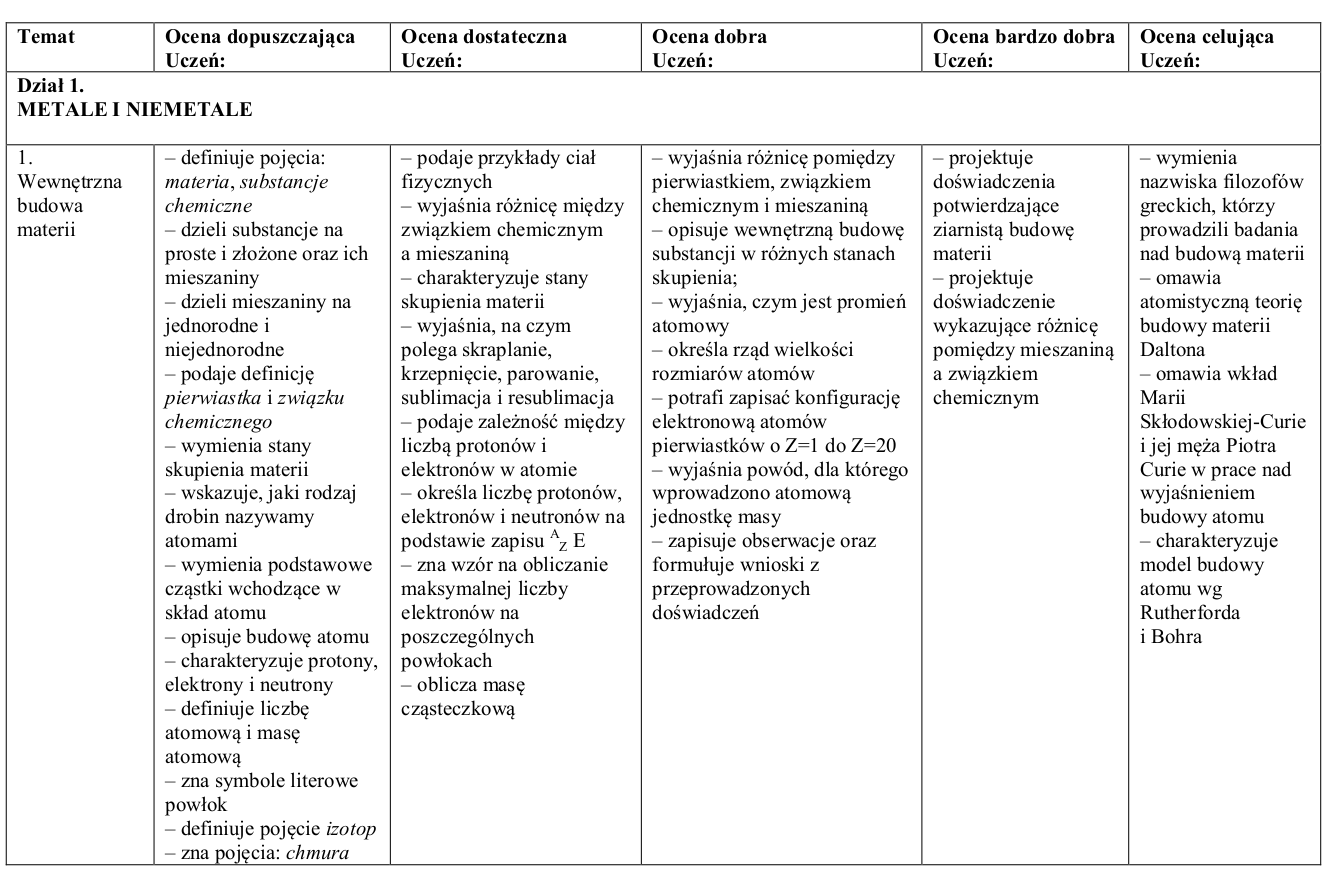 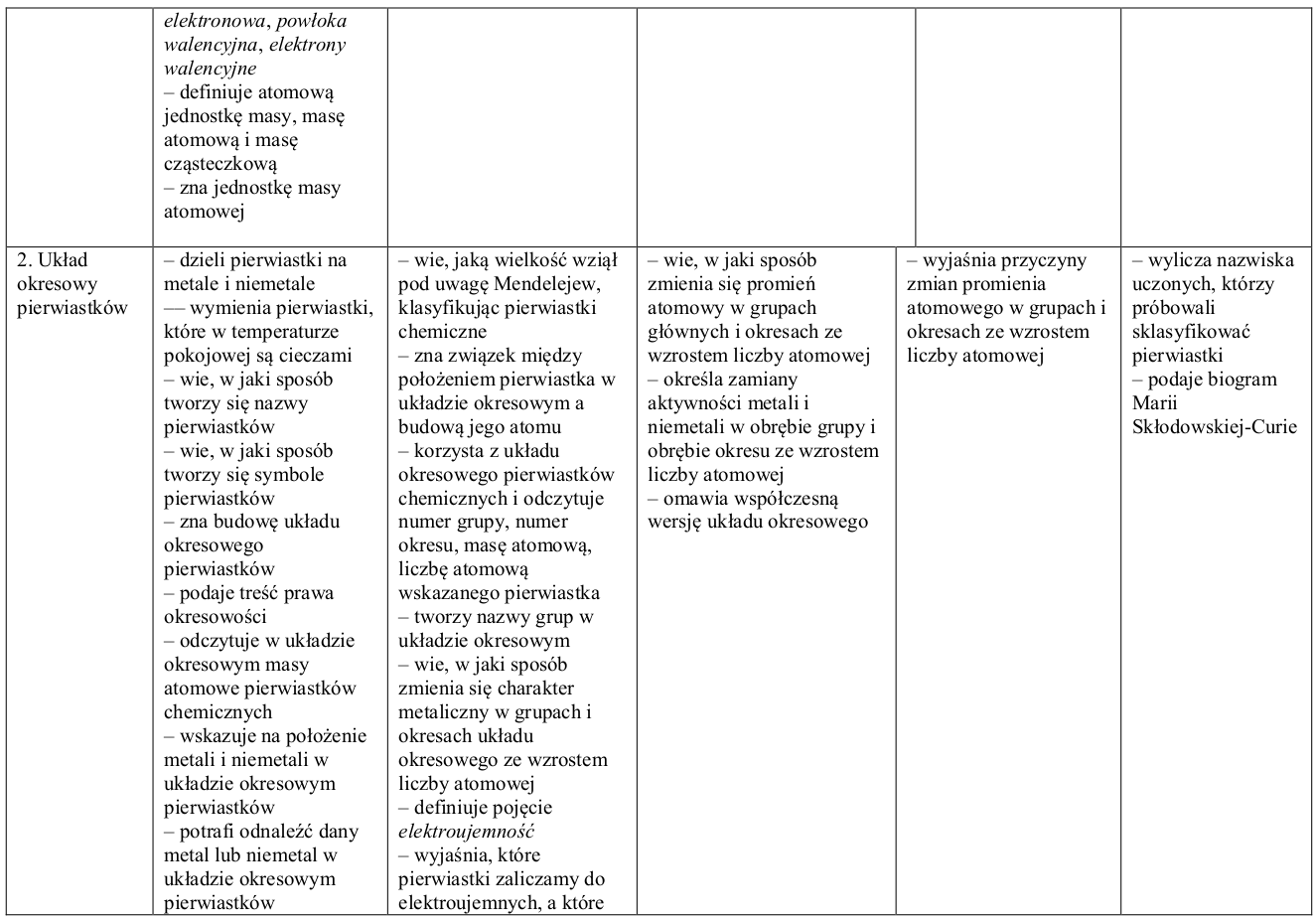 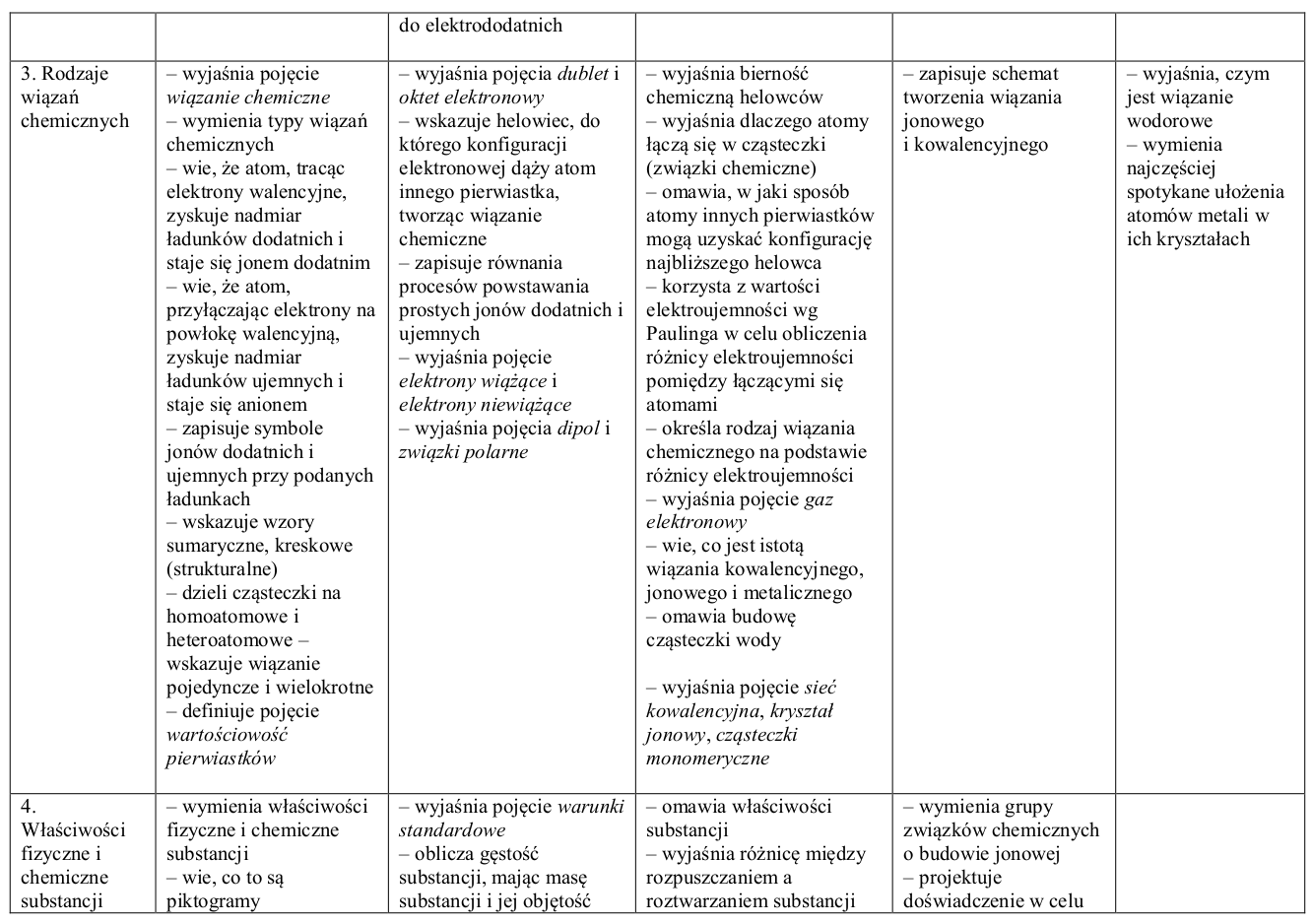 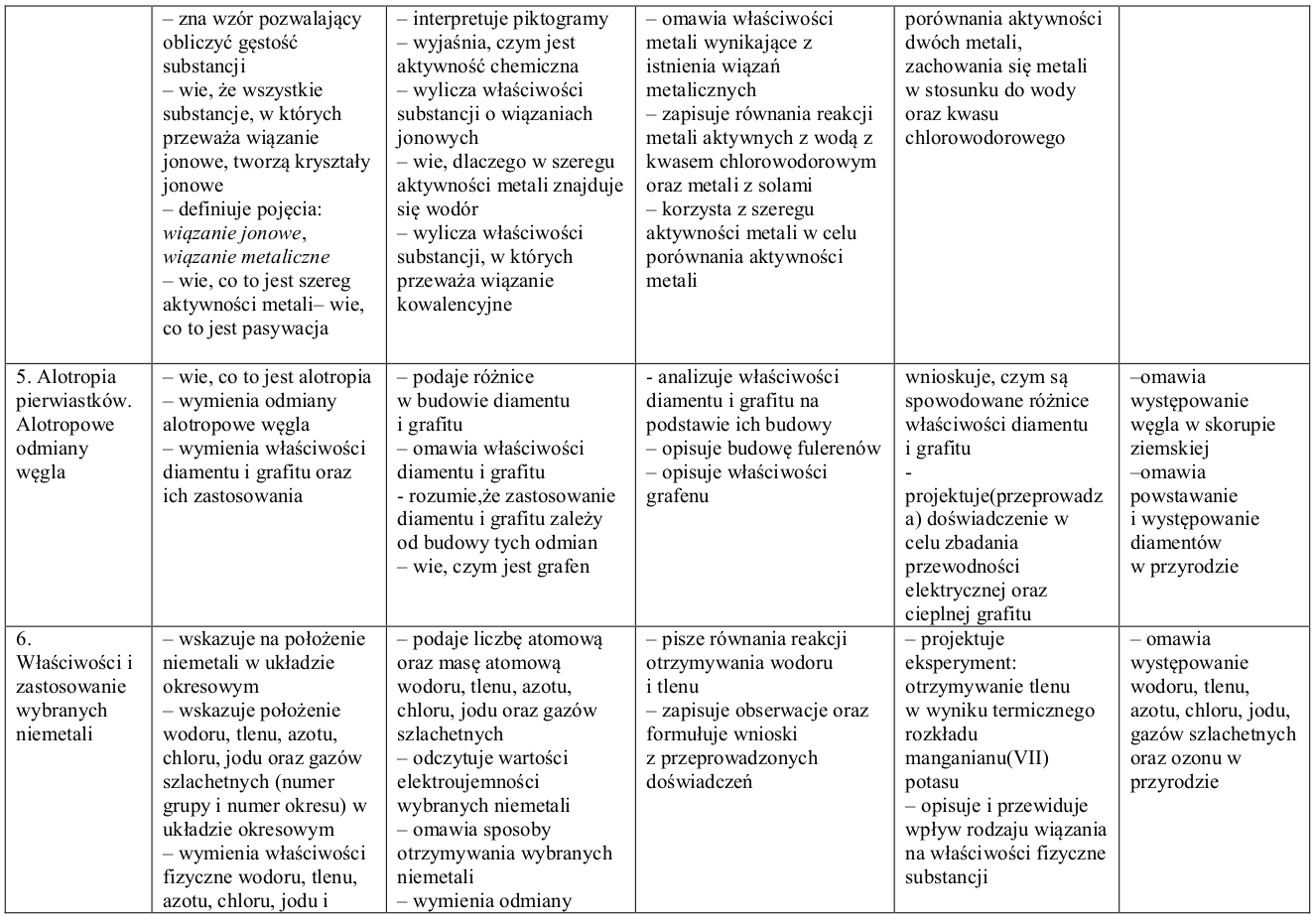 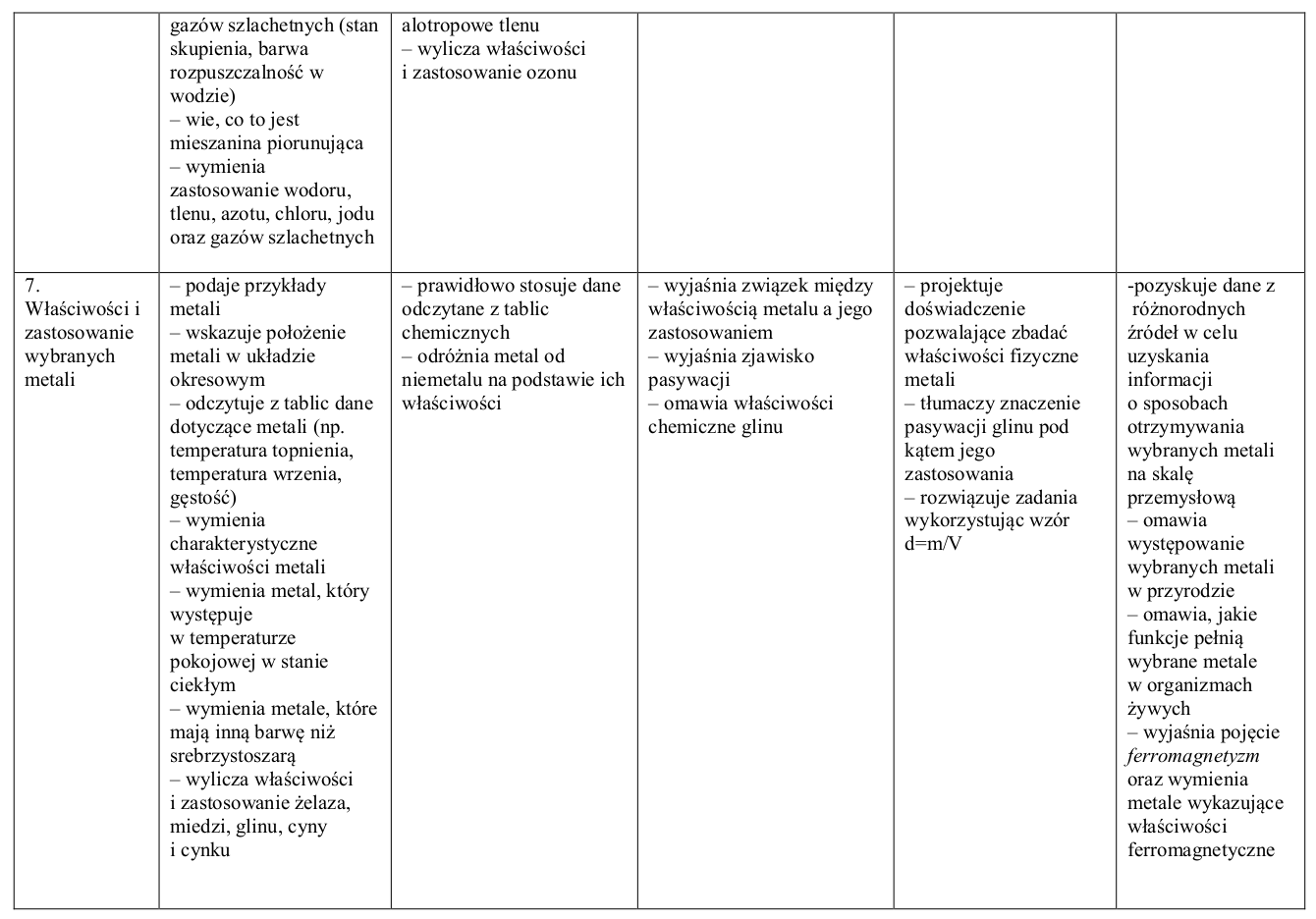 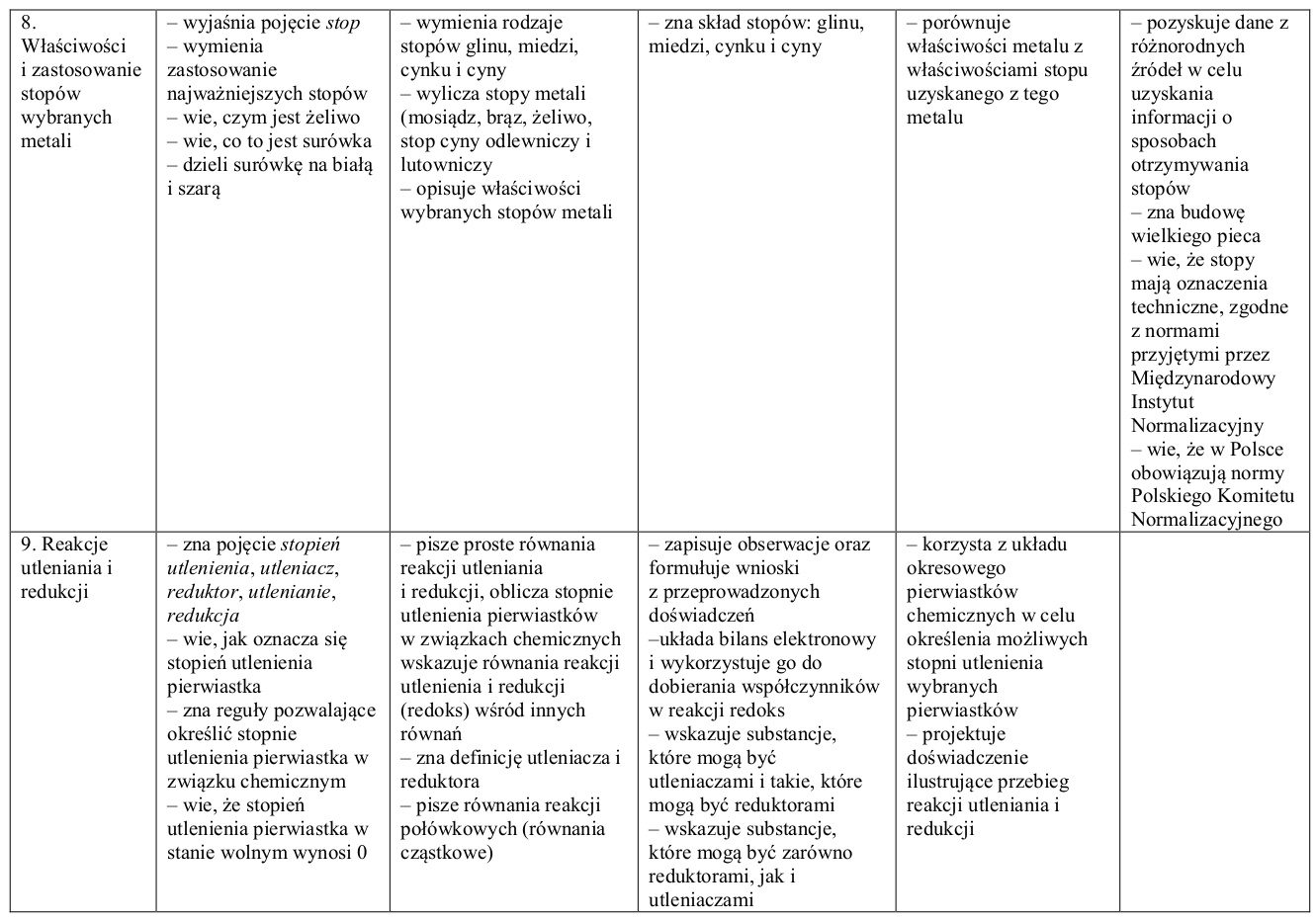 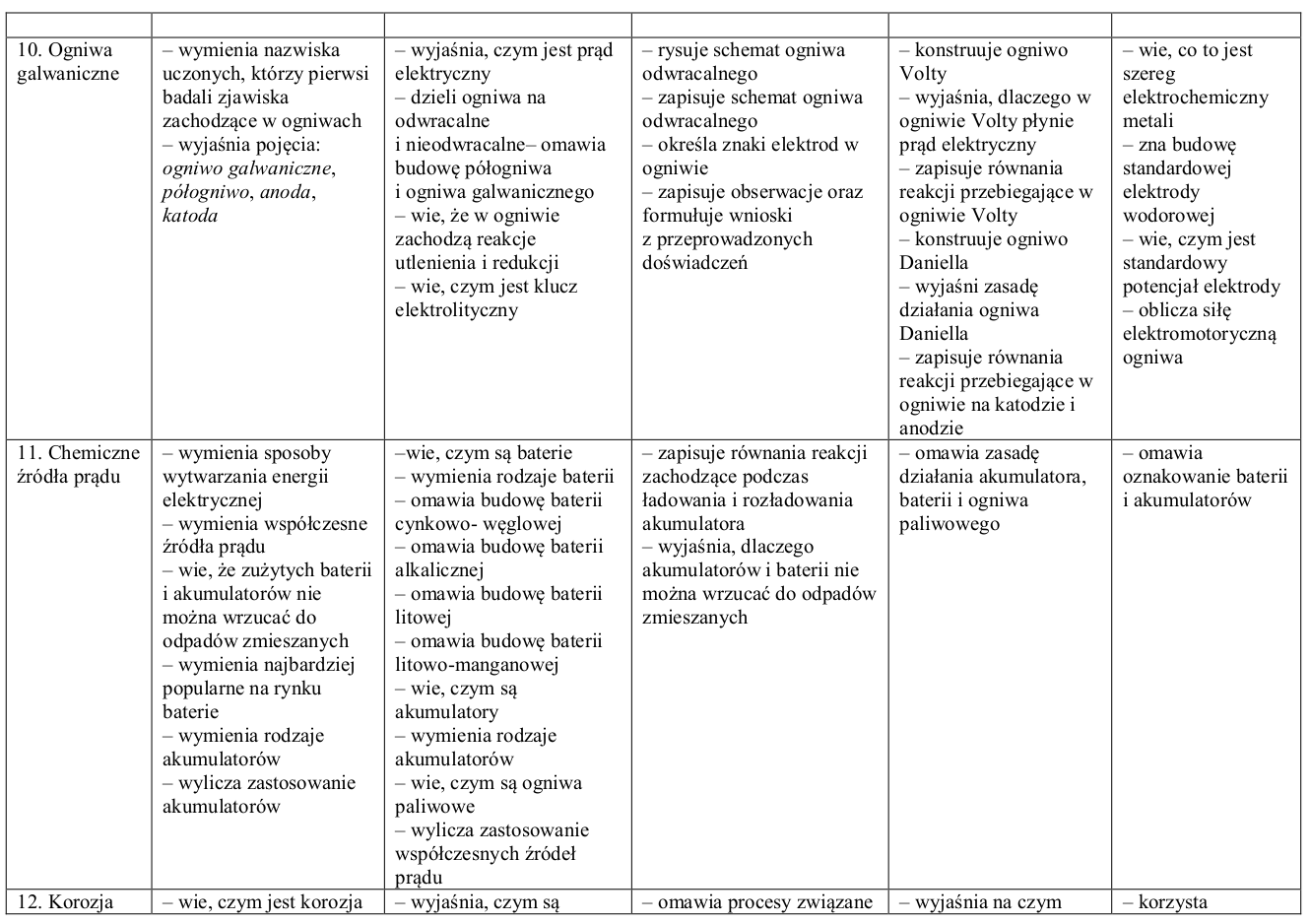 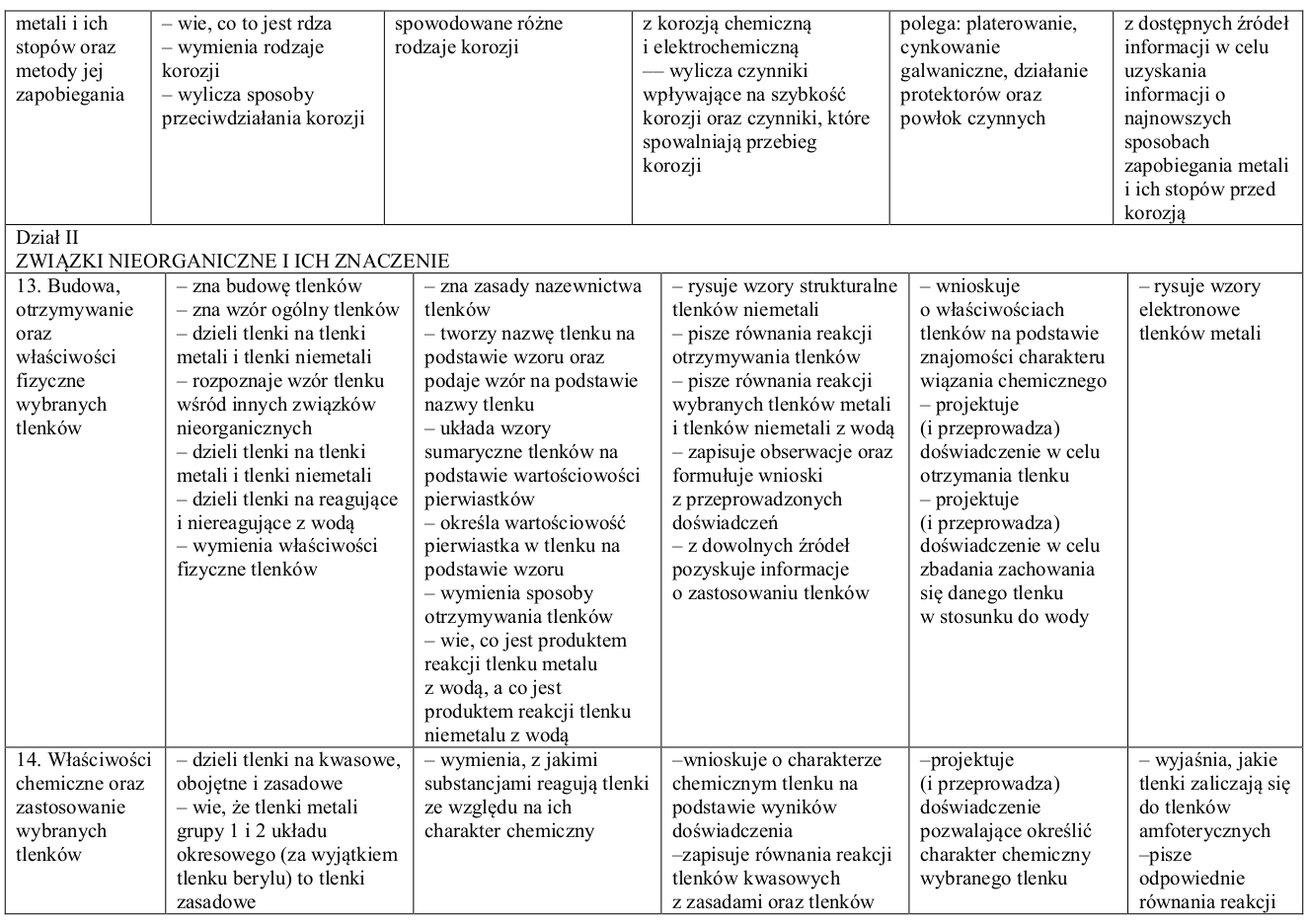 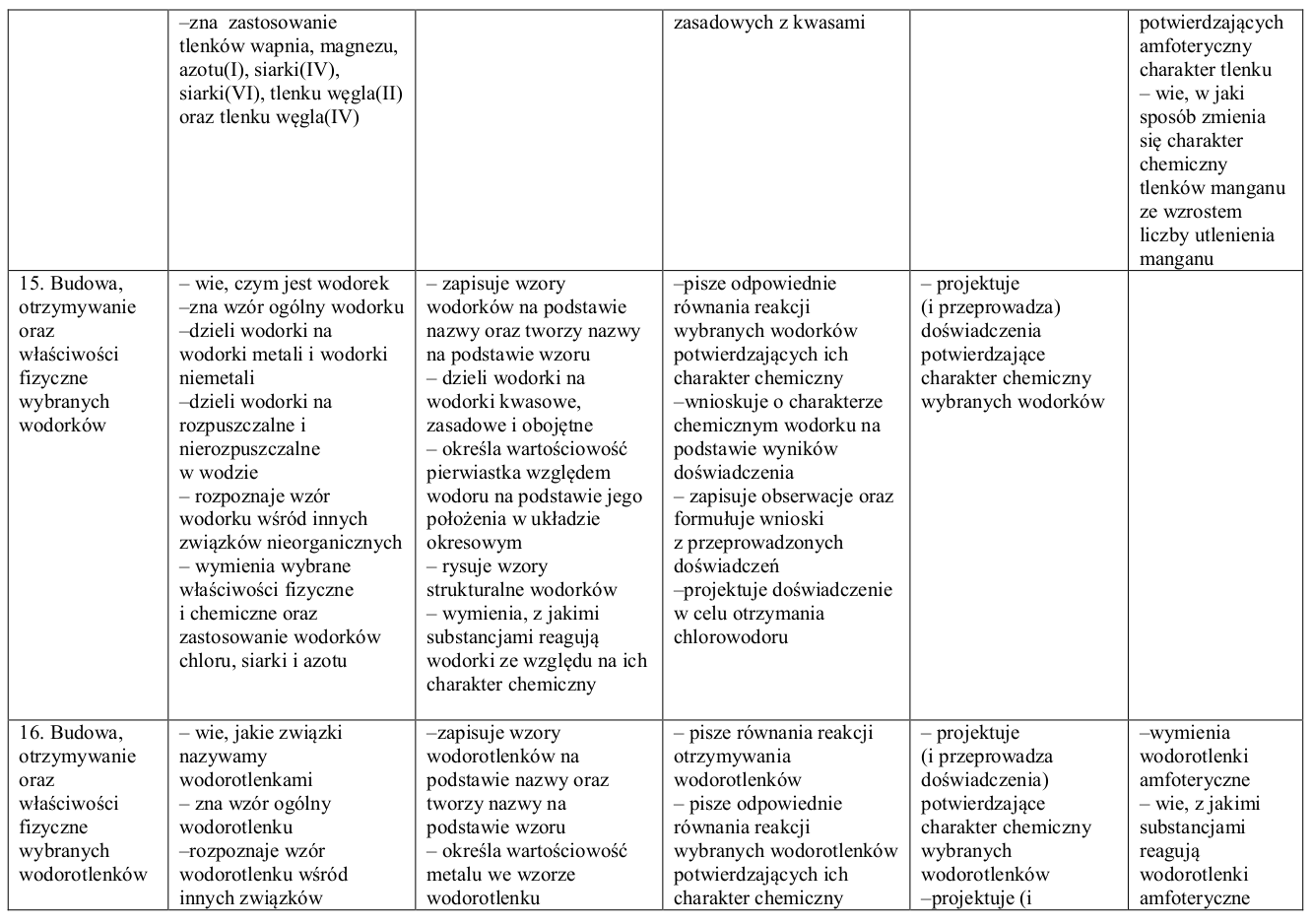 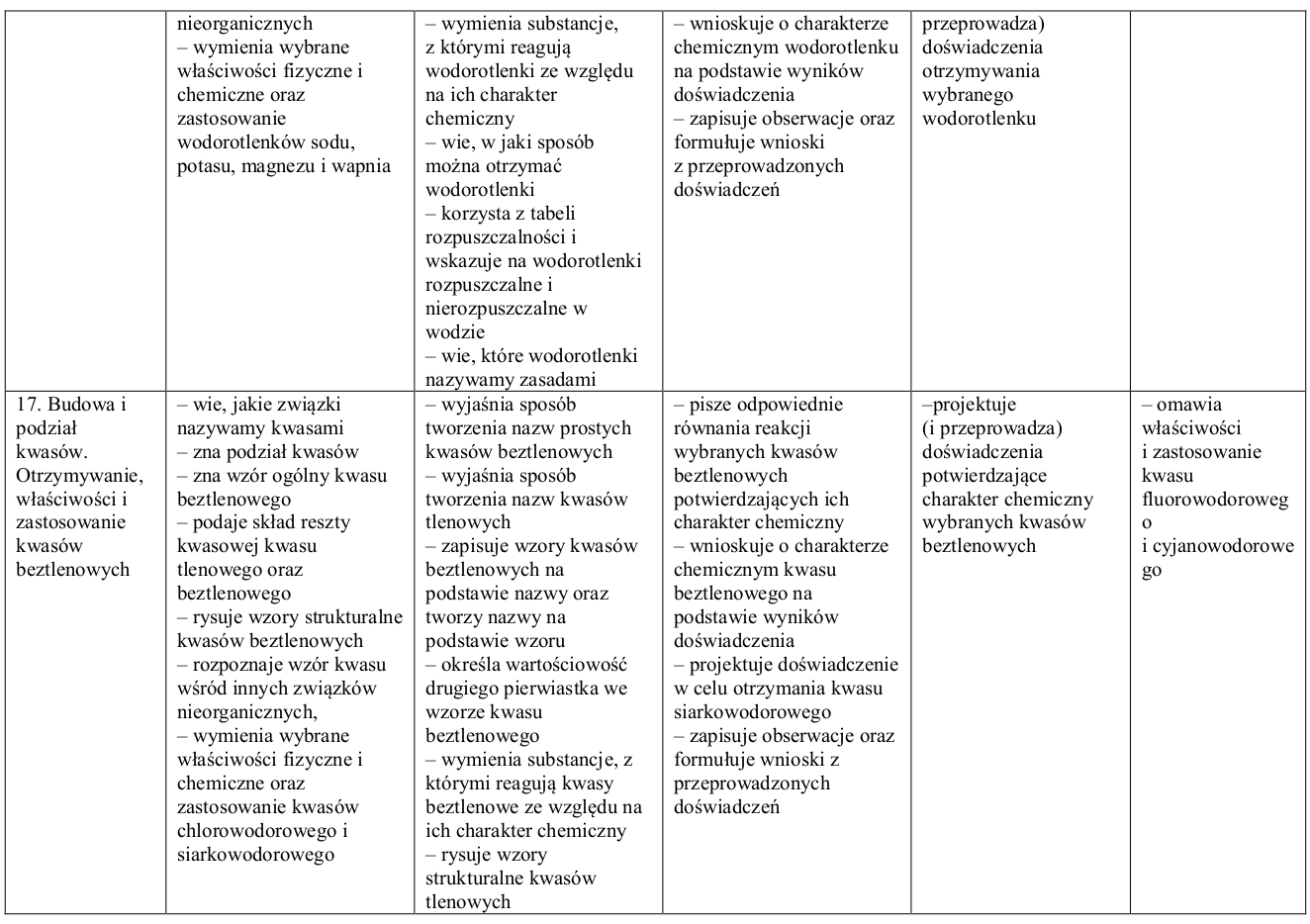 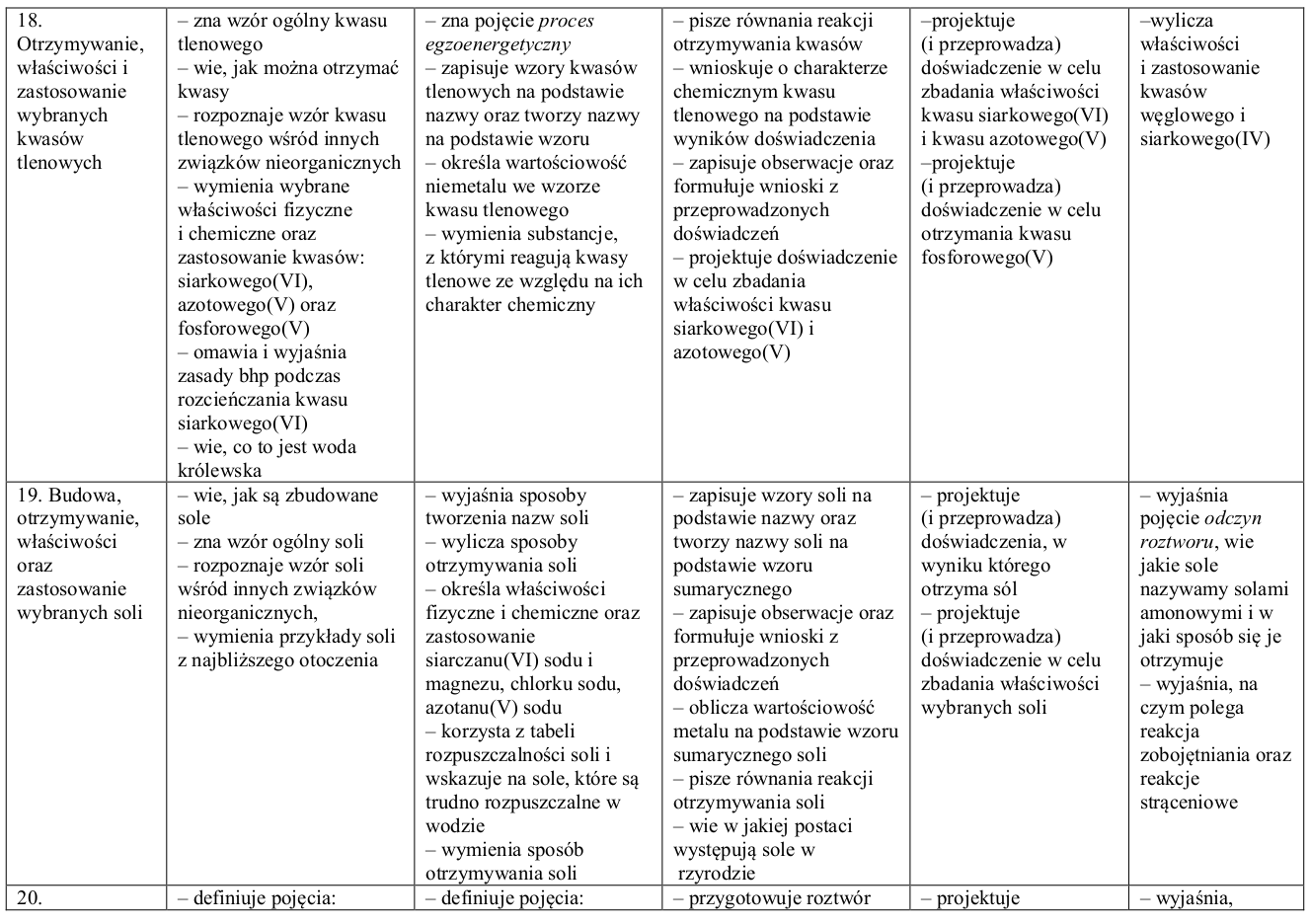 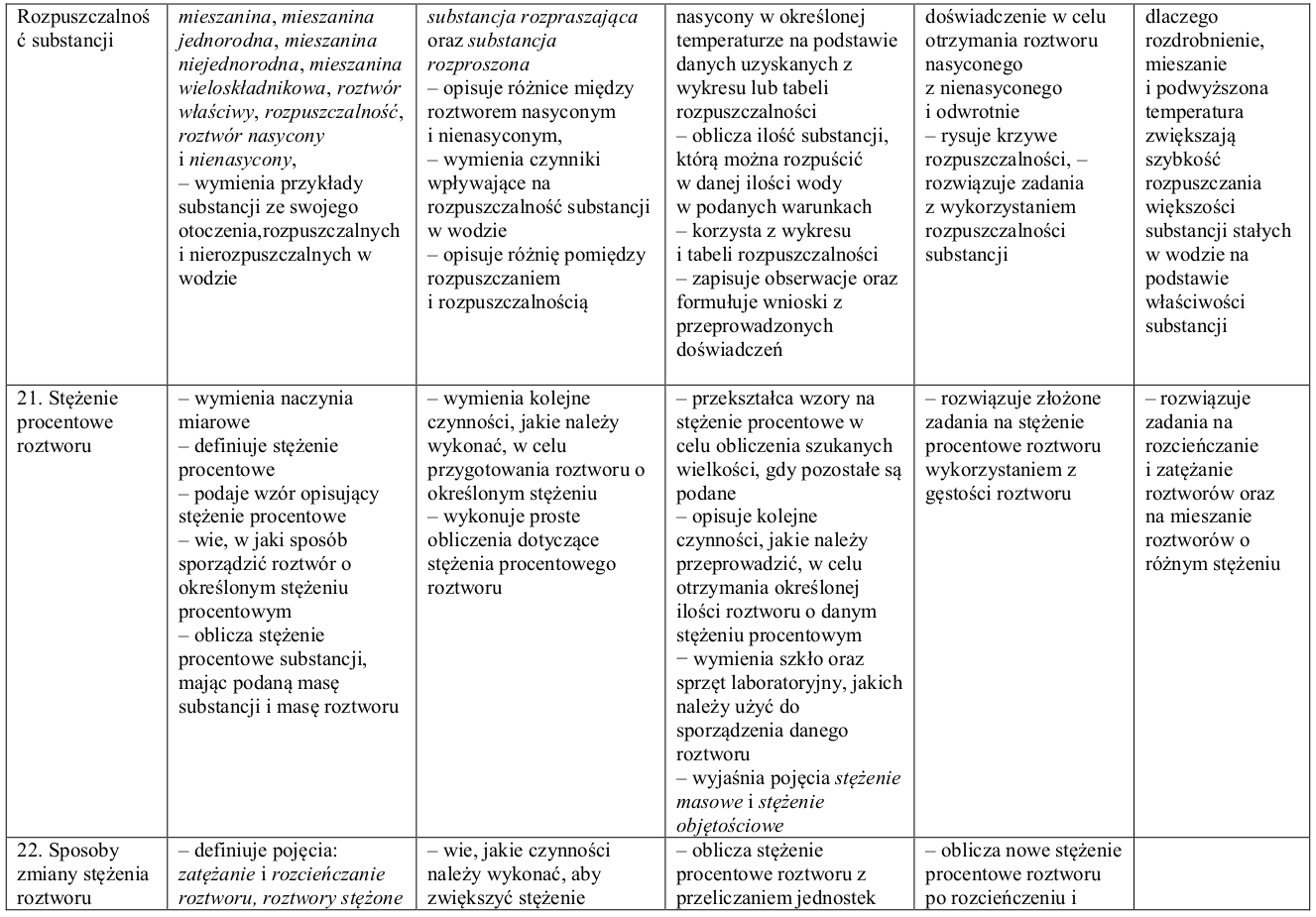 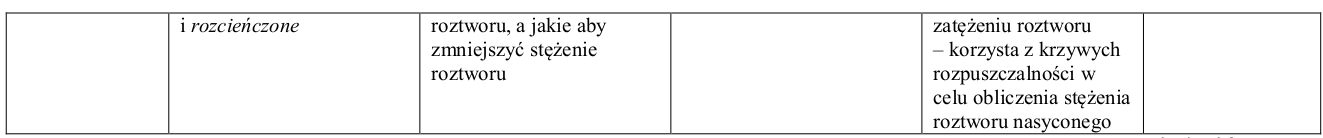 Klasa 2 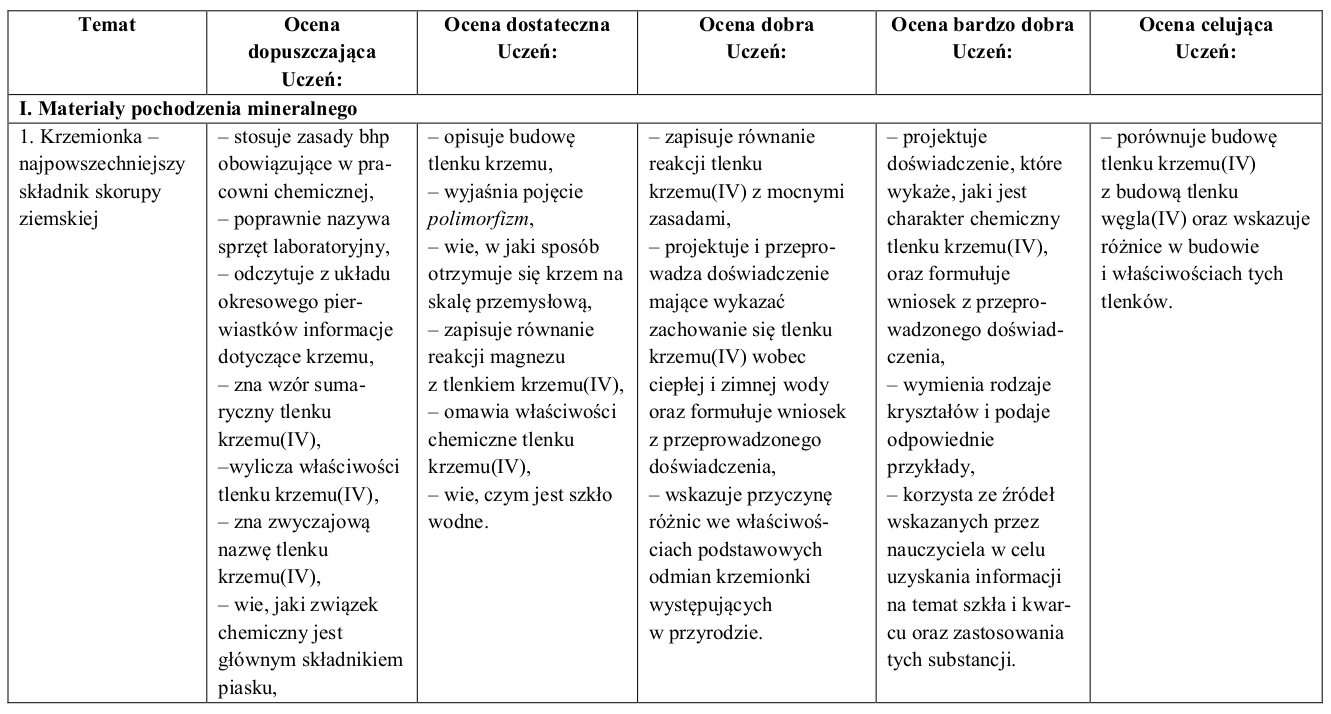 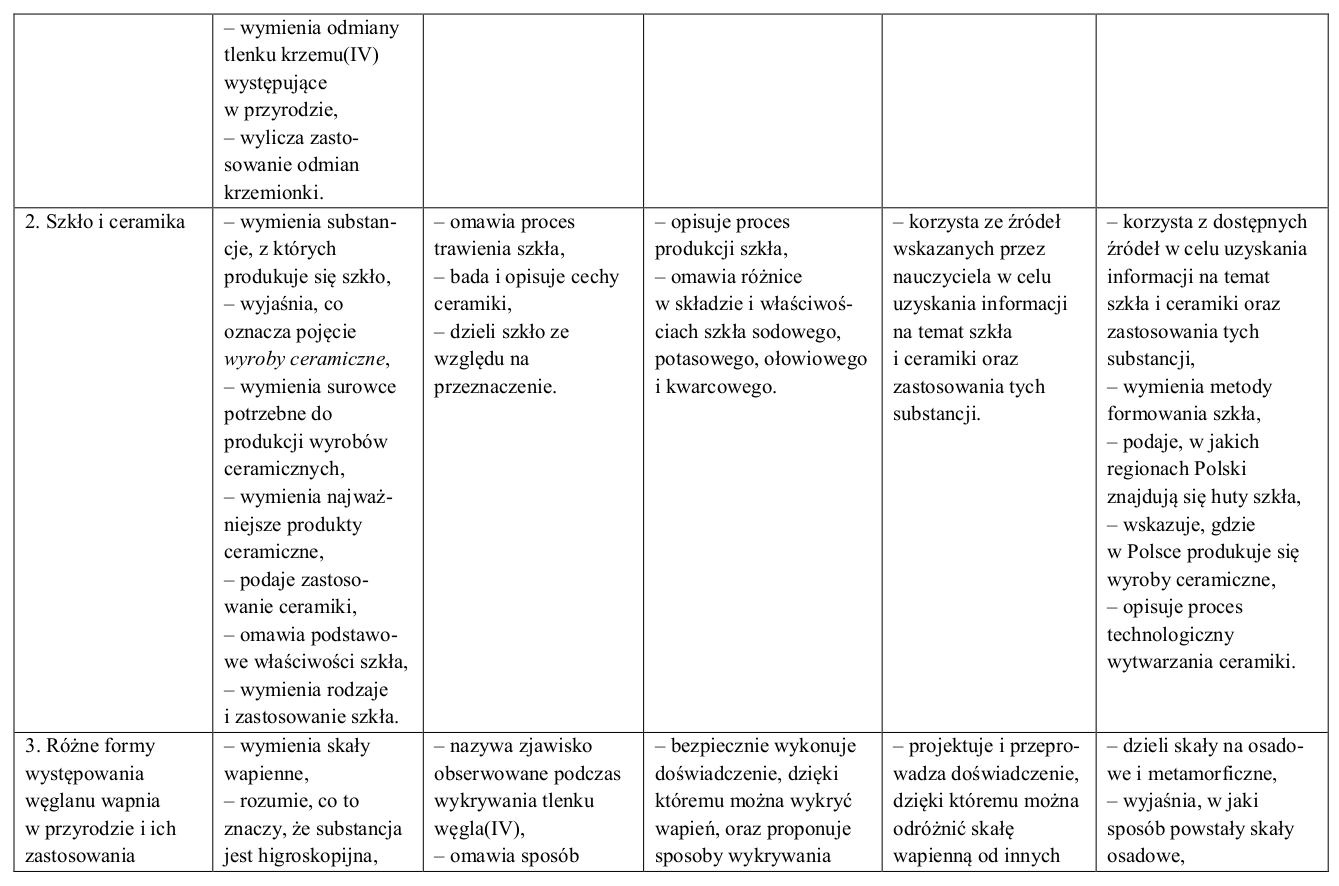 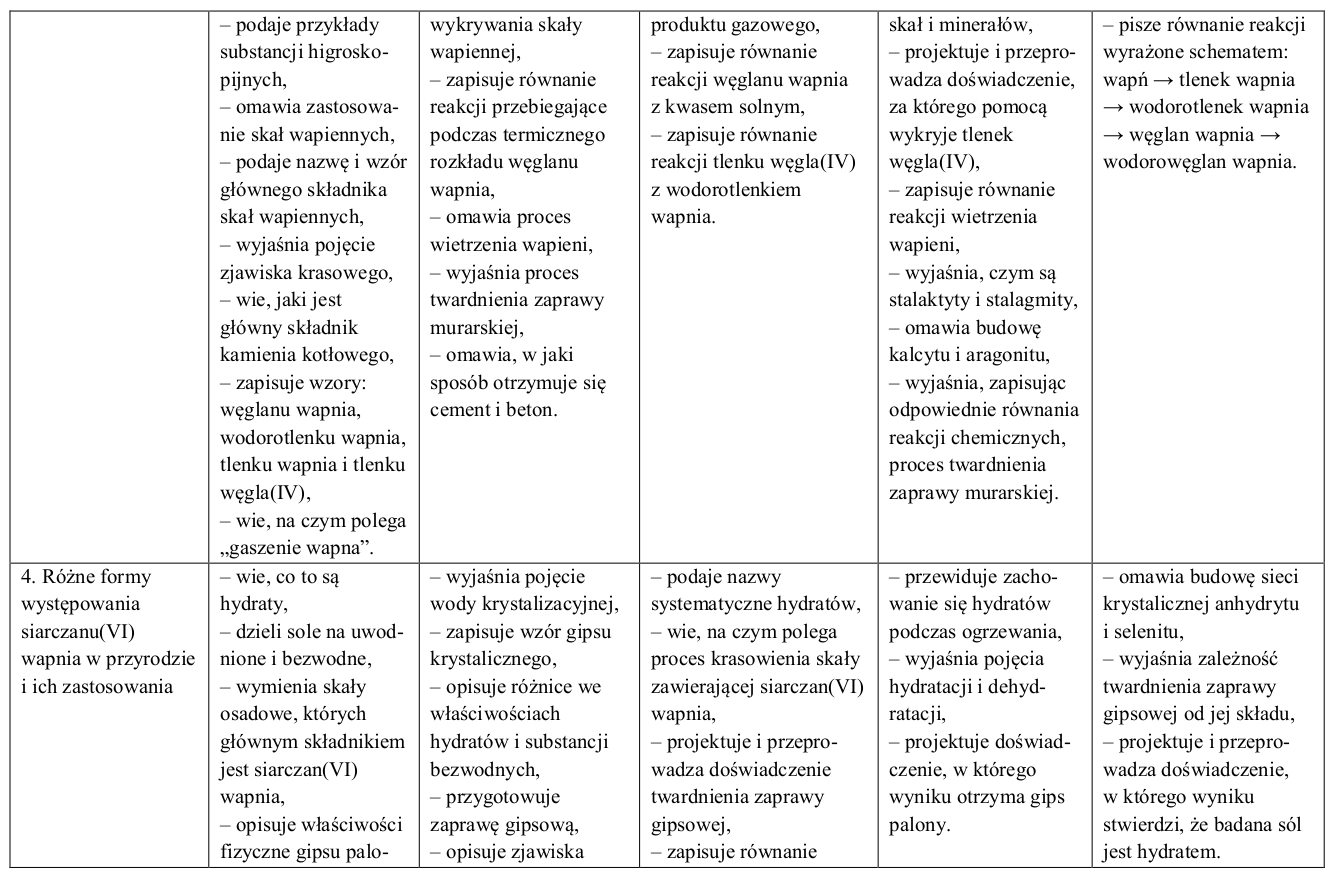 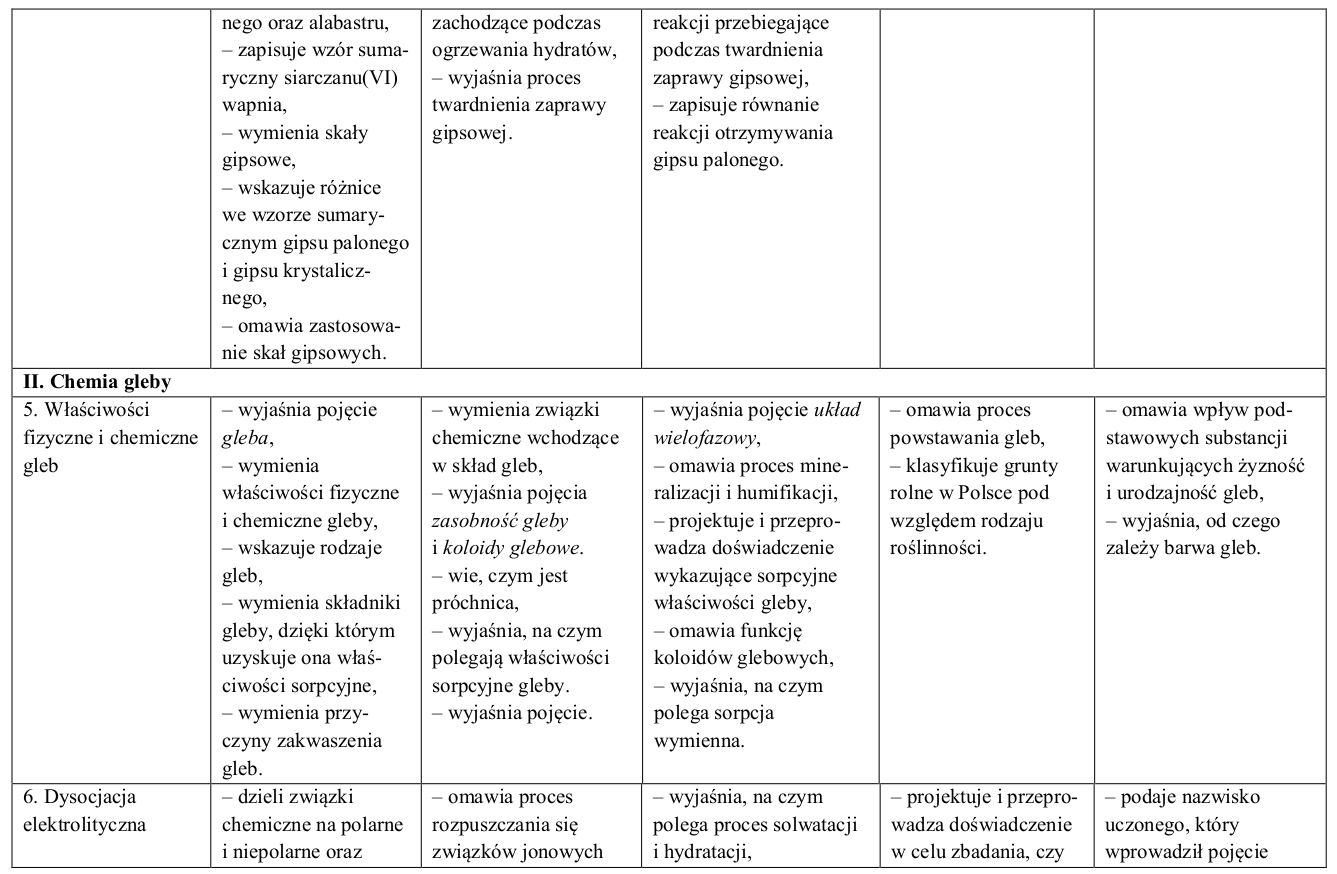 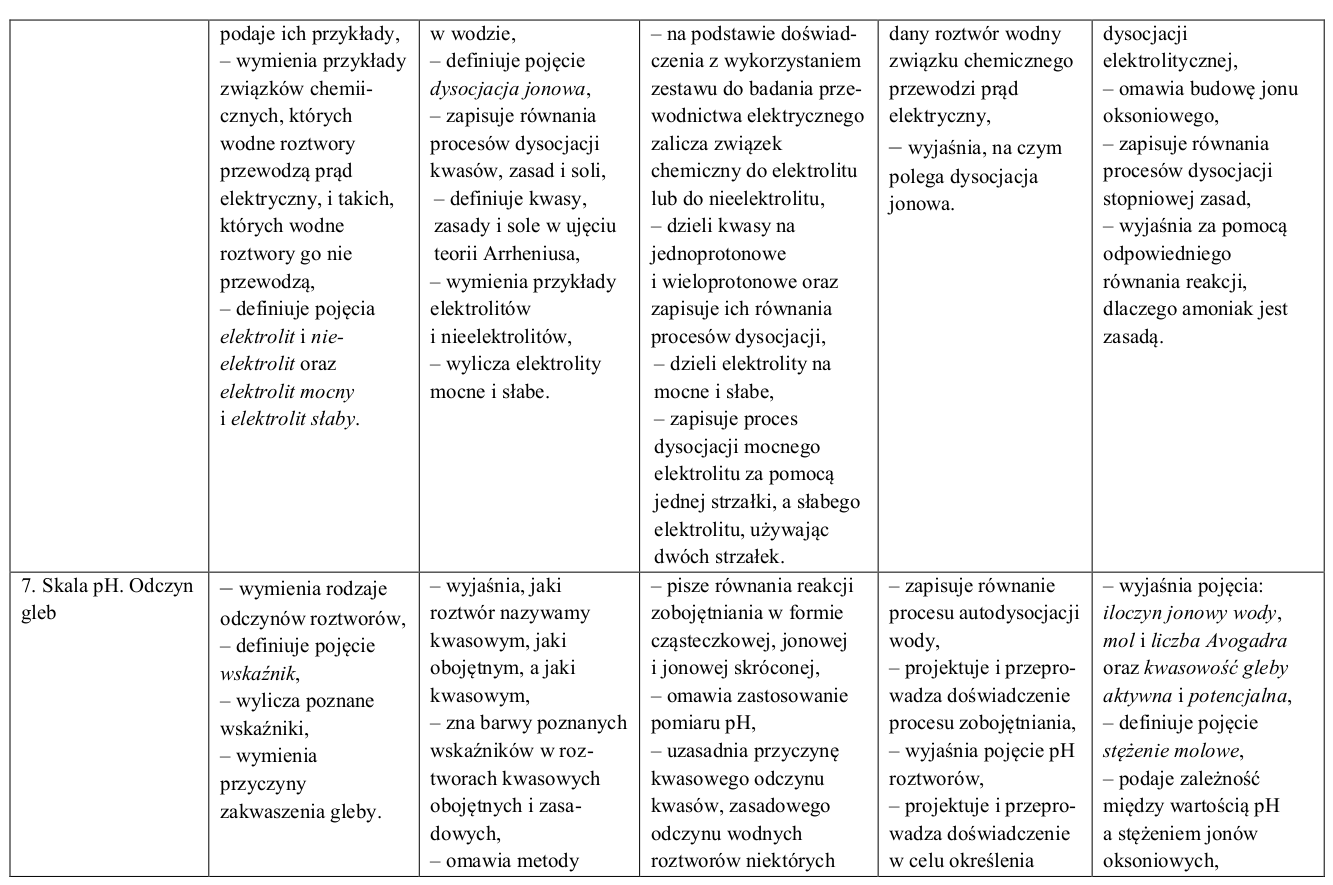 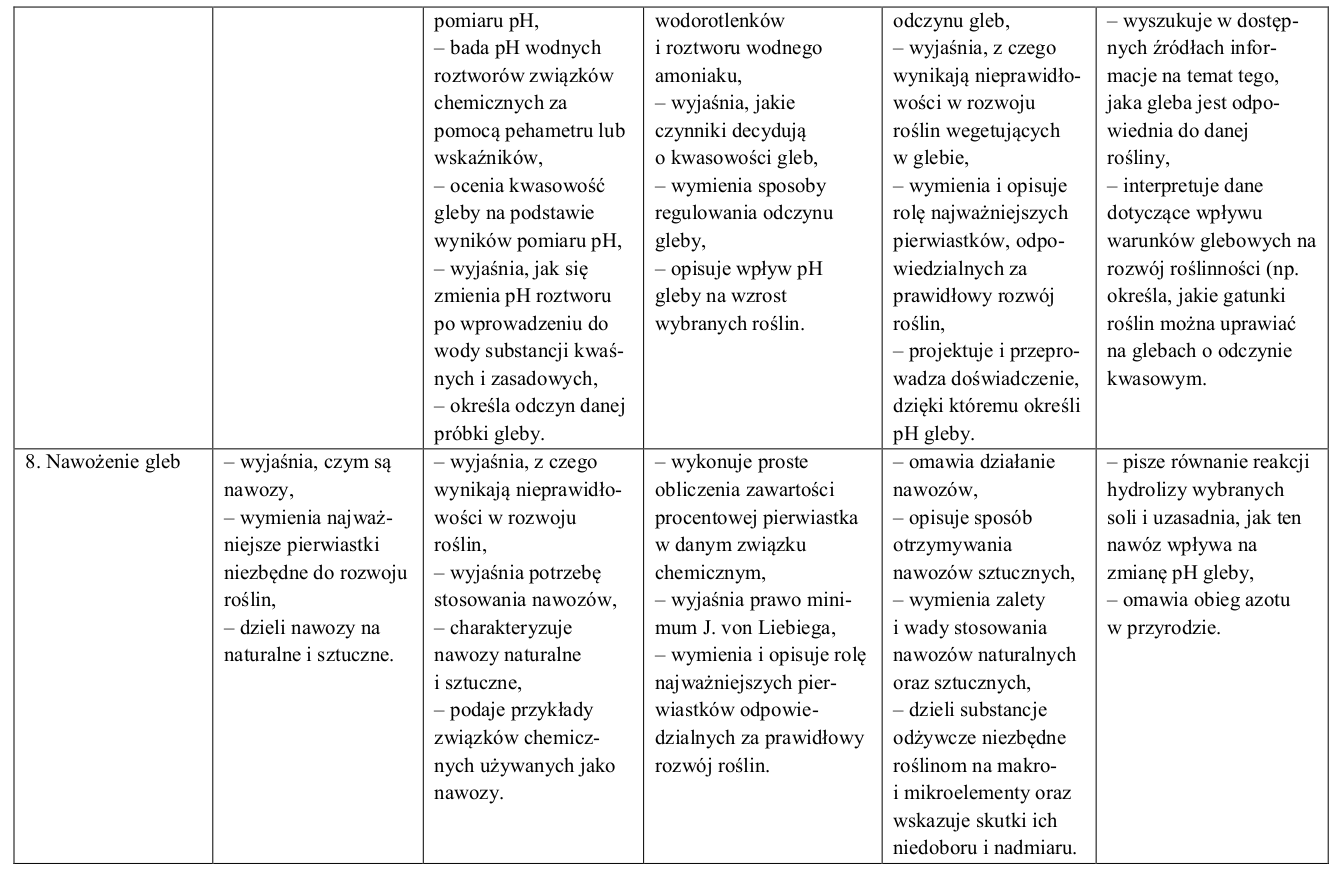 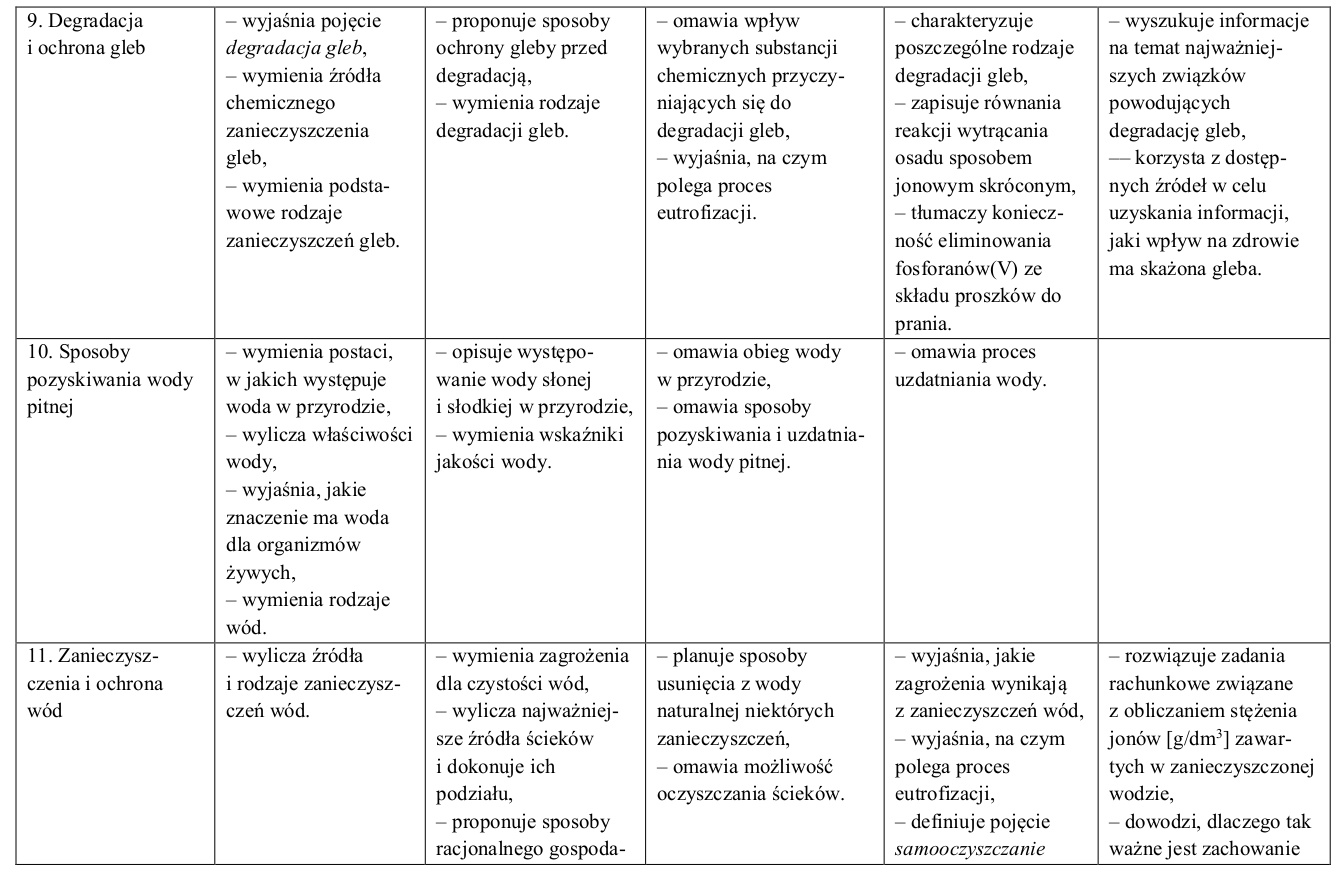 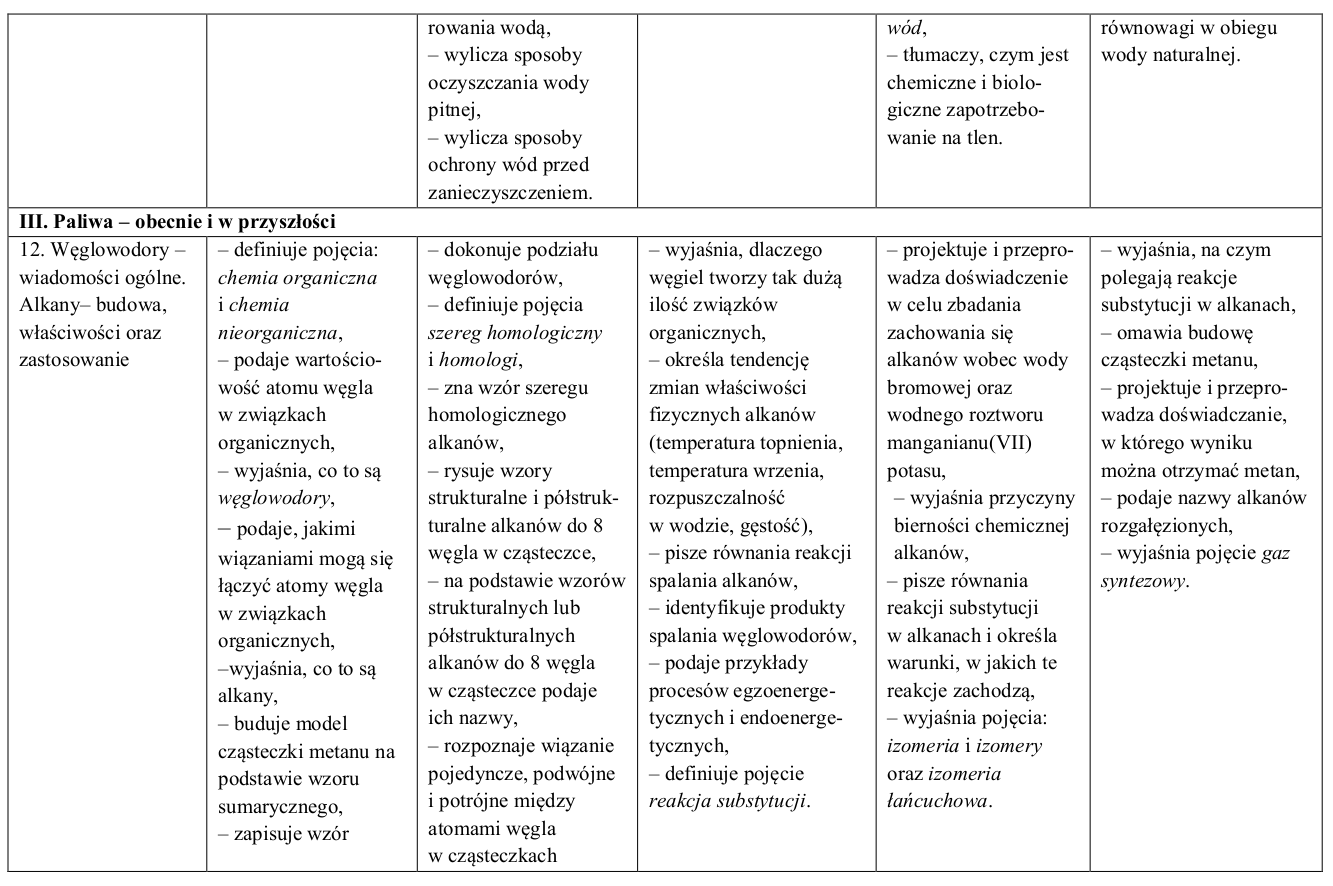 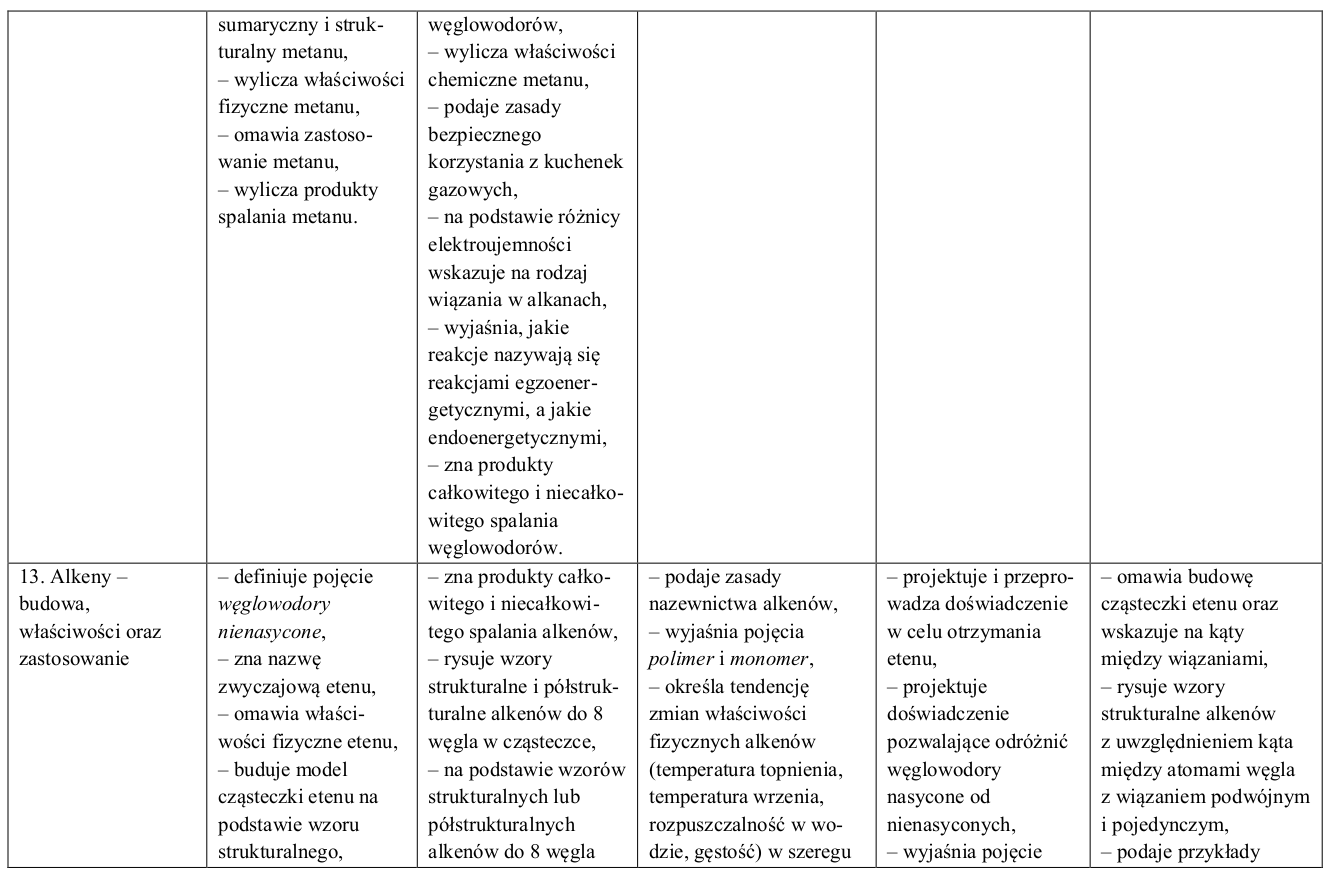 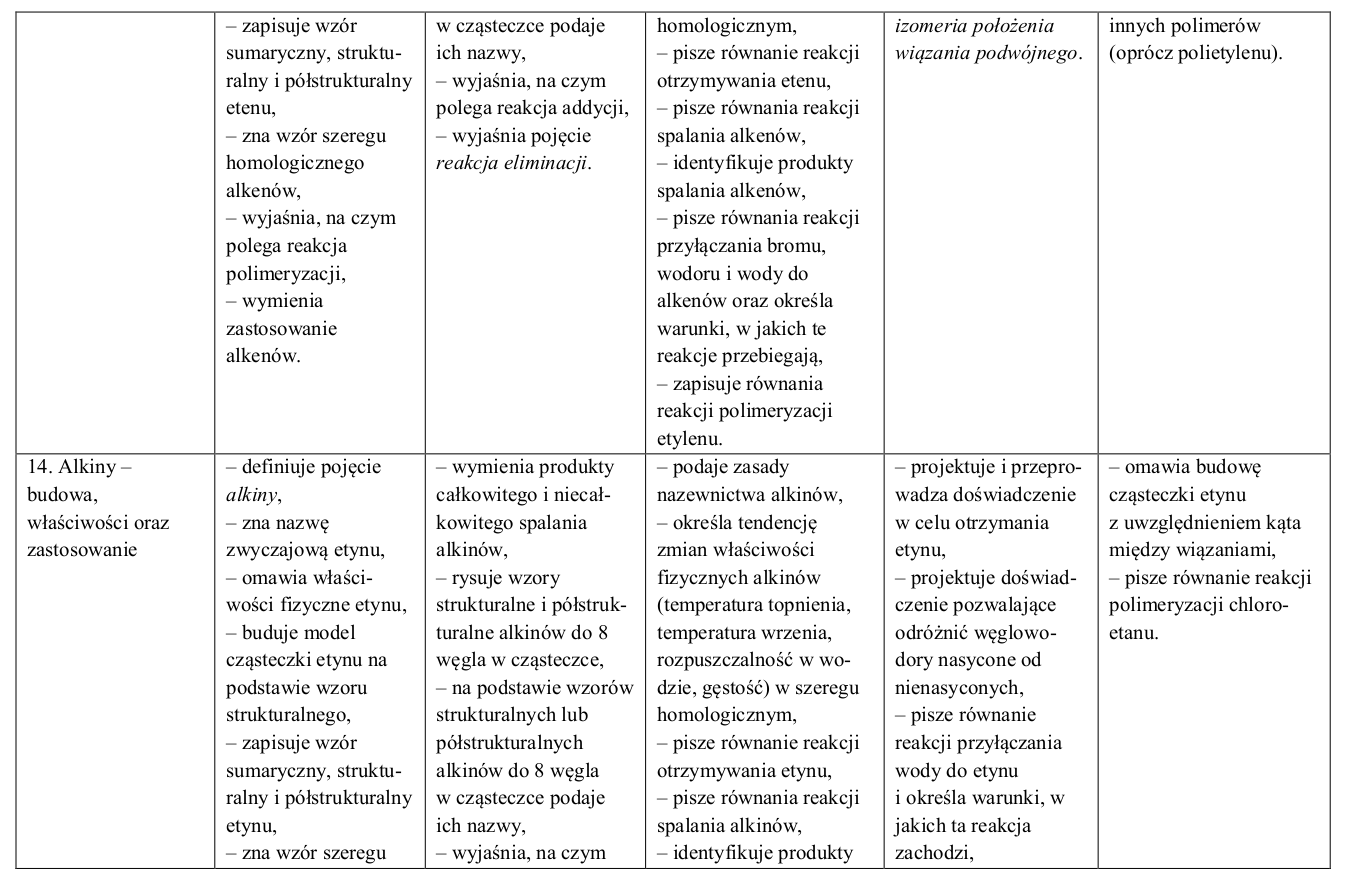 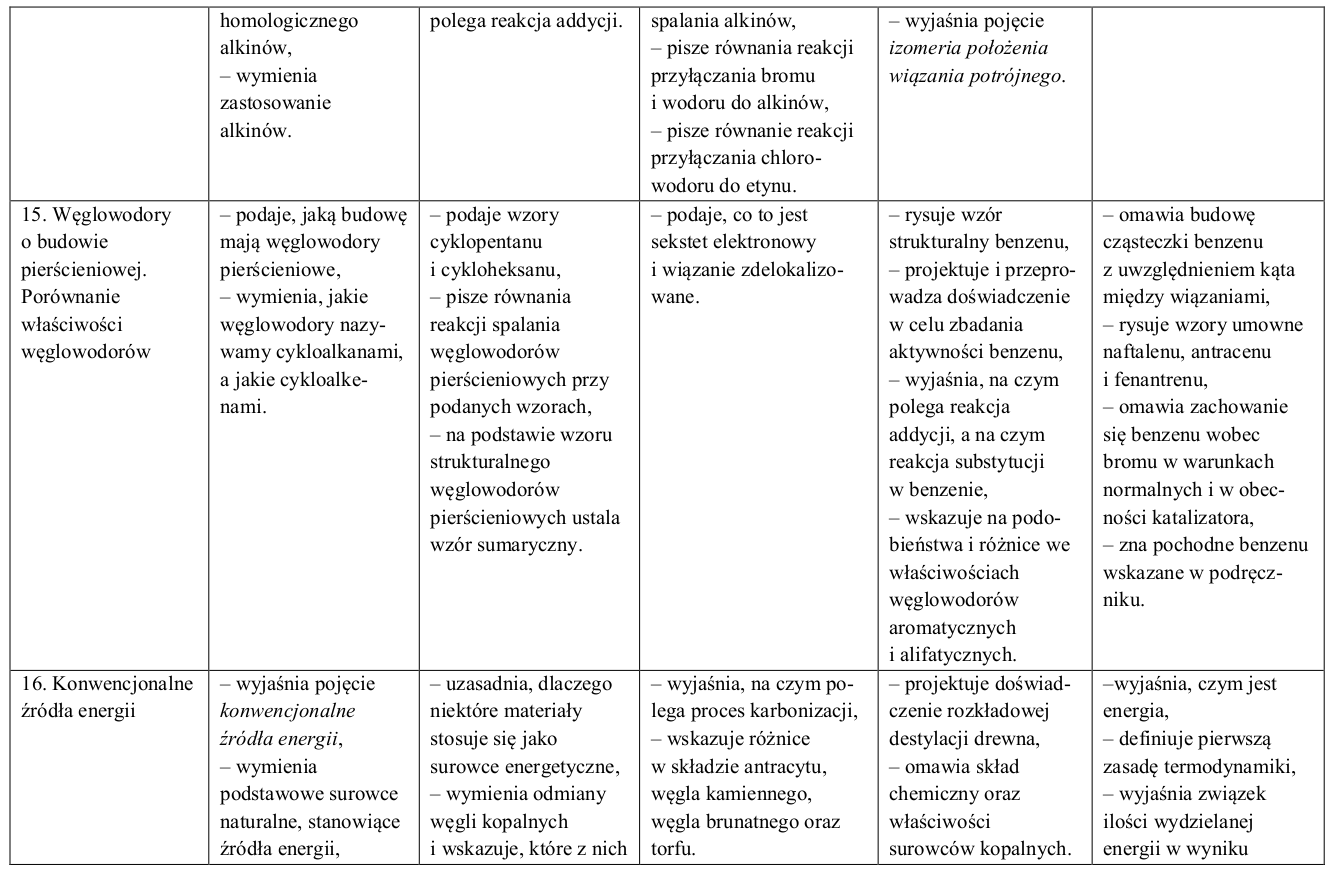 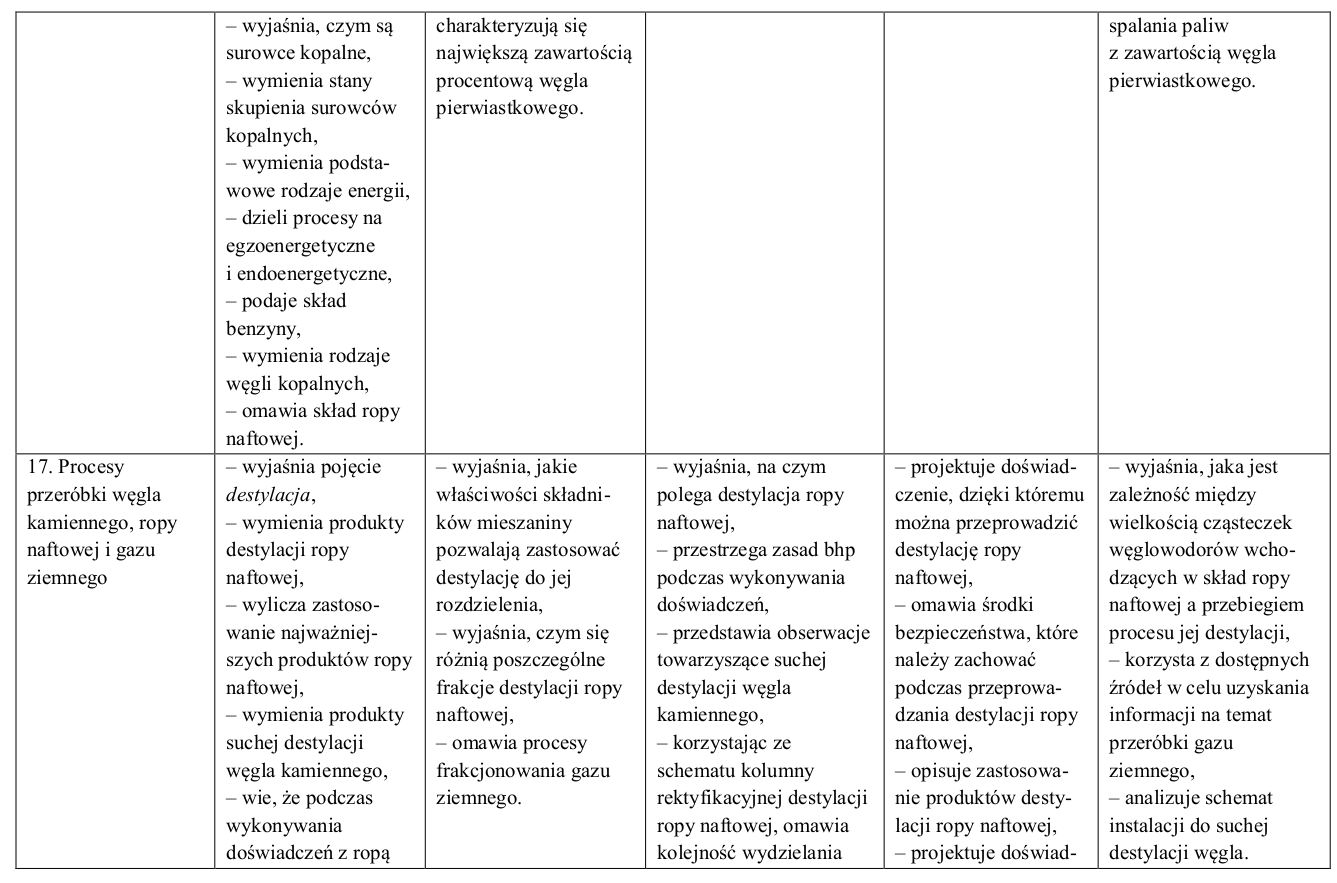 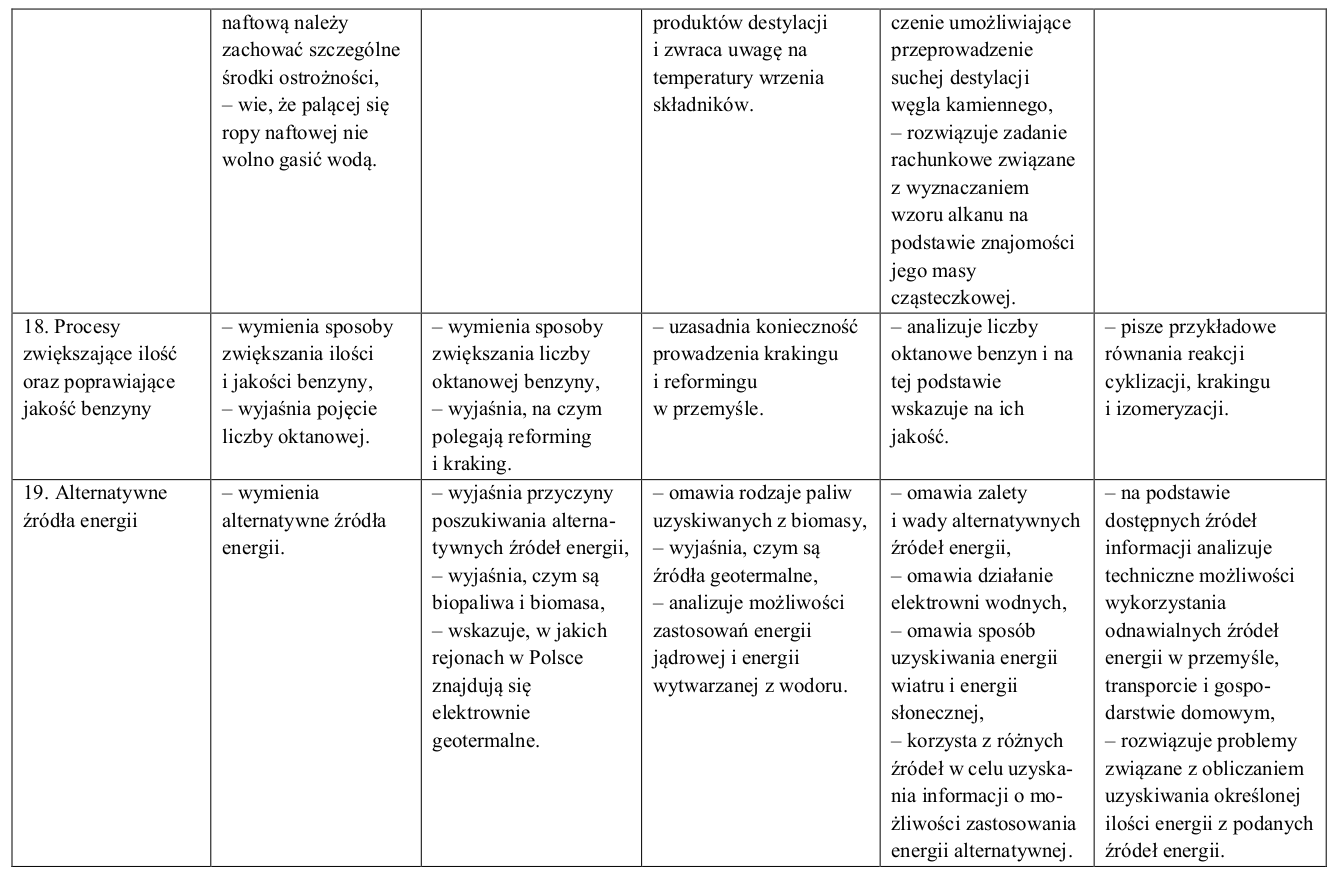 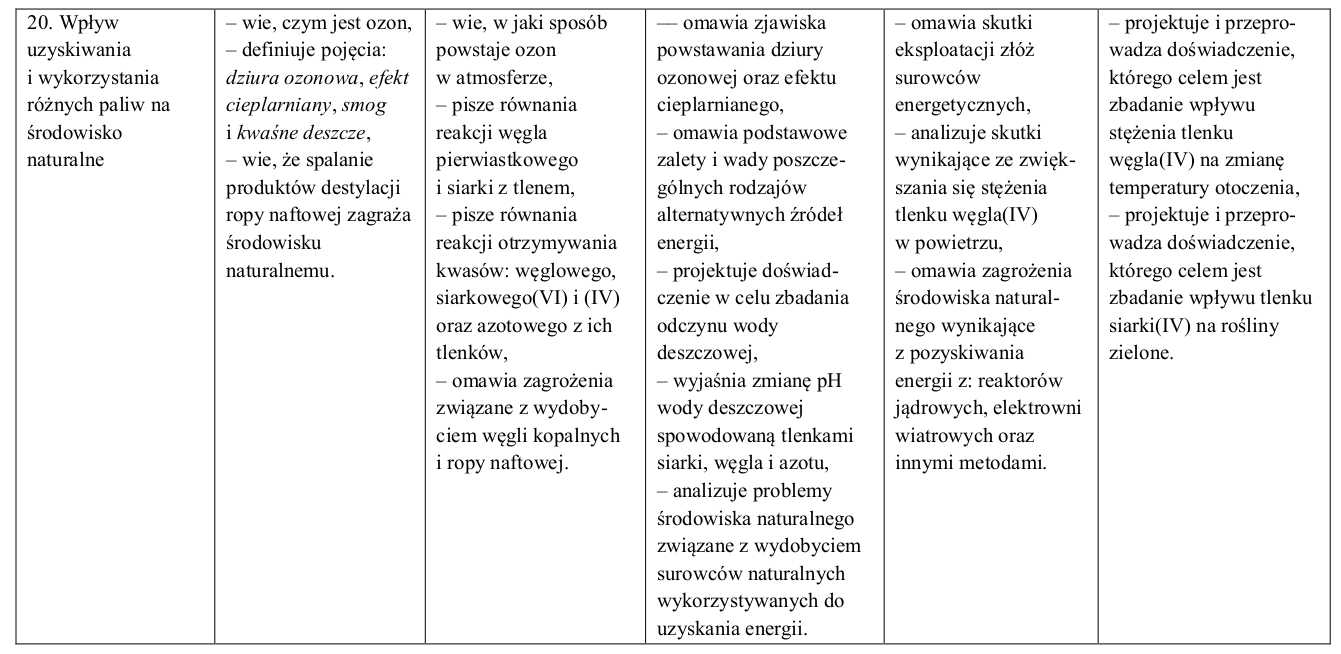 Klasa 3 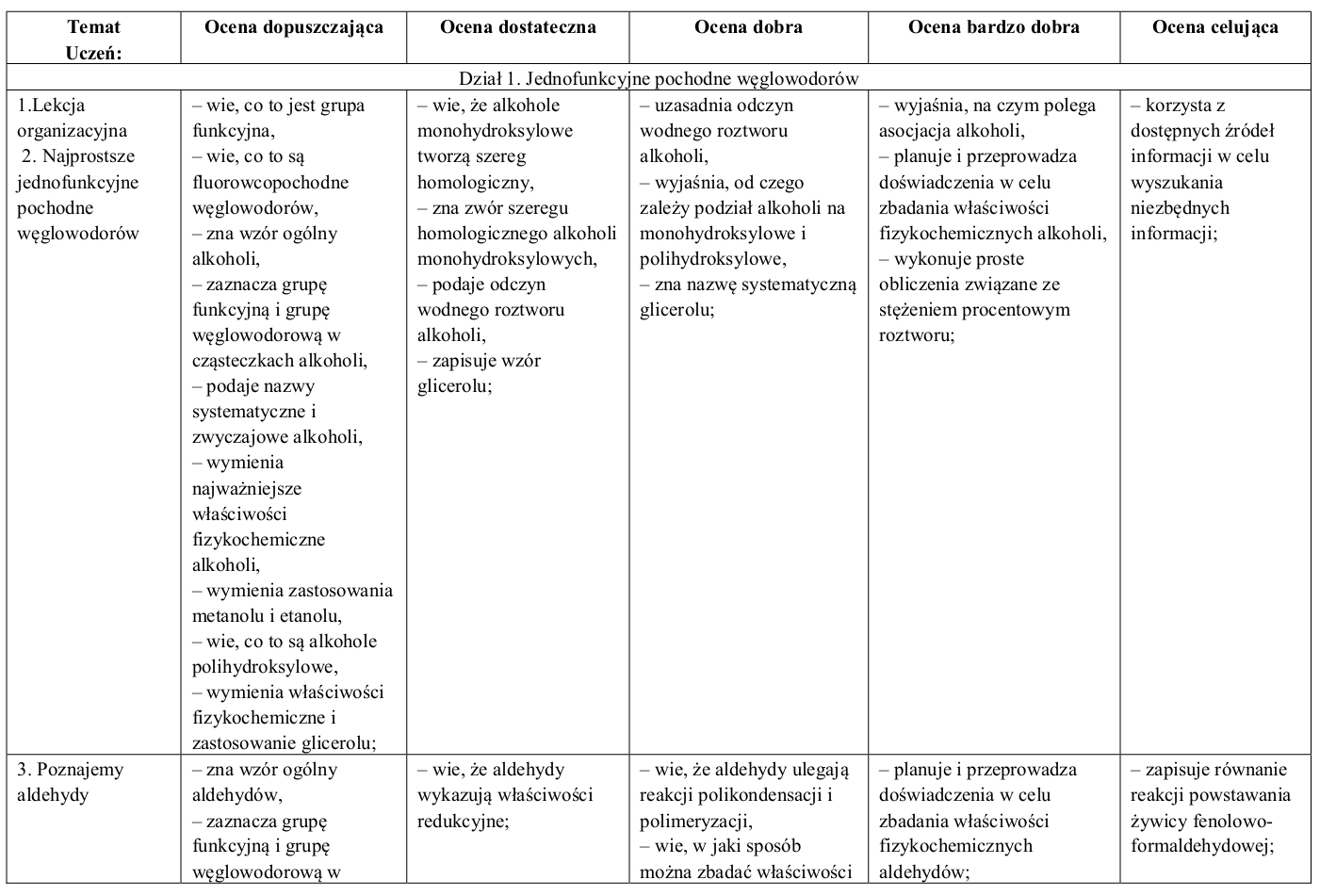 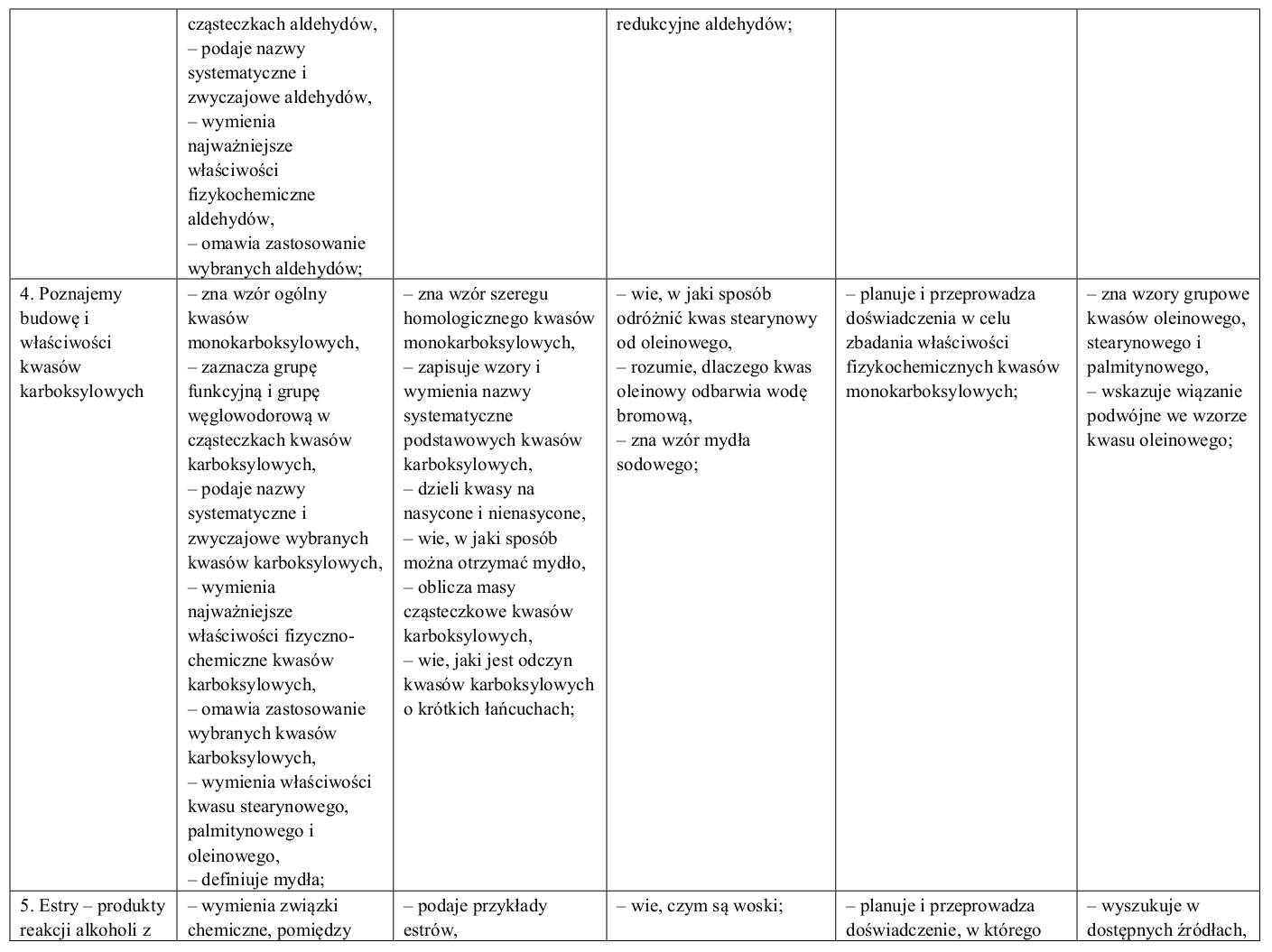 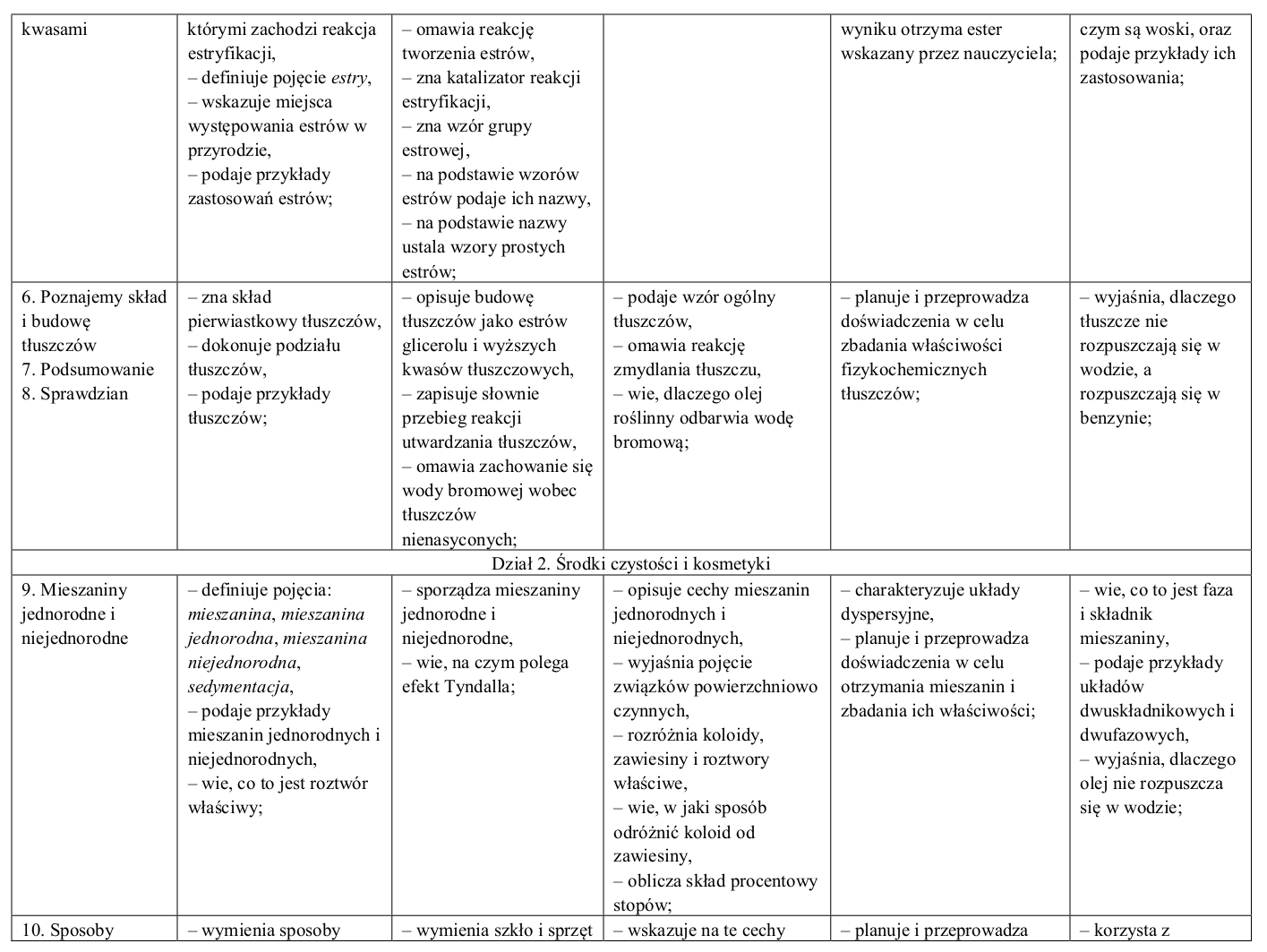 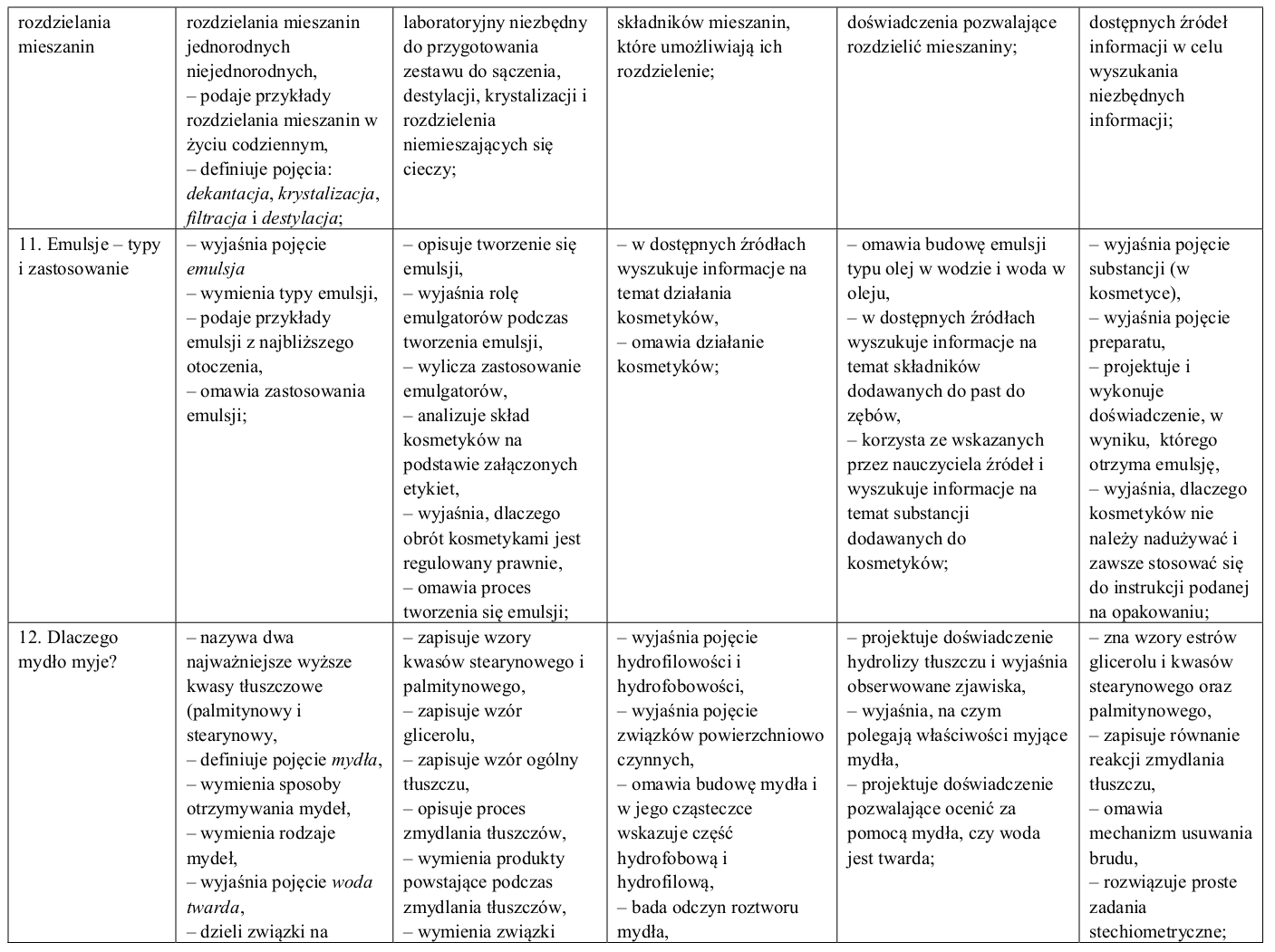 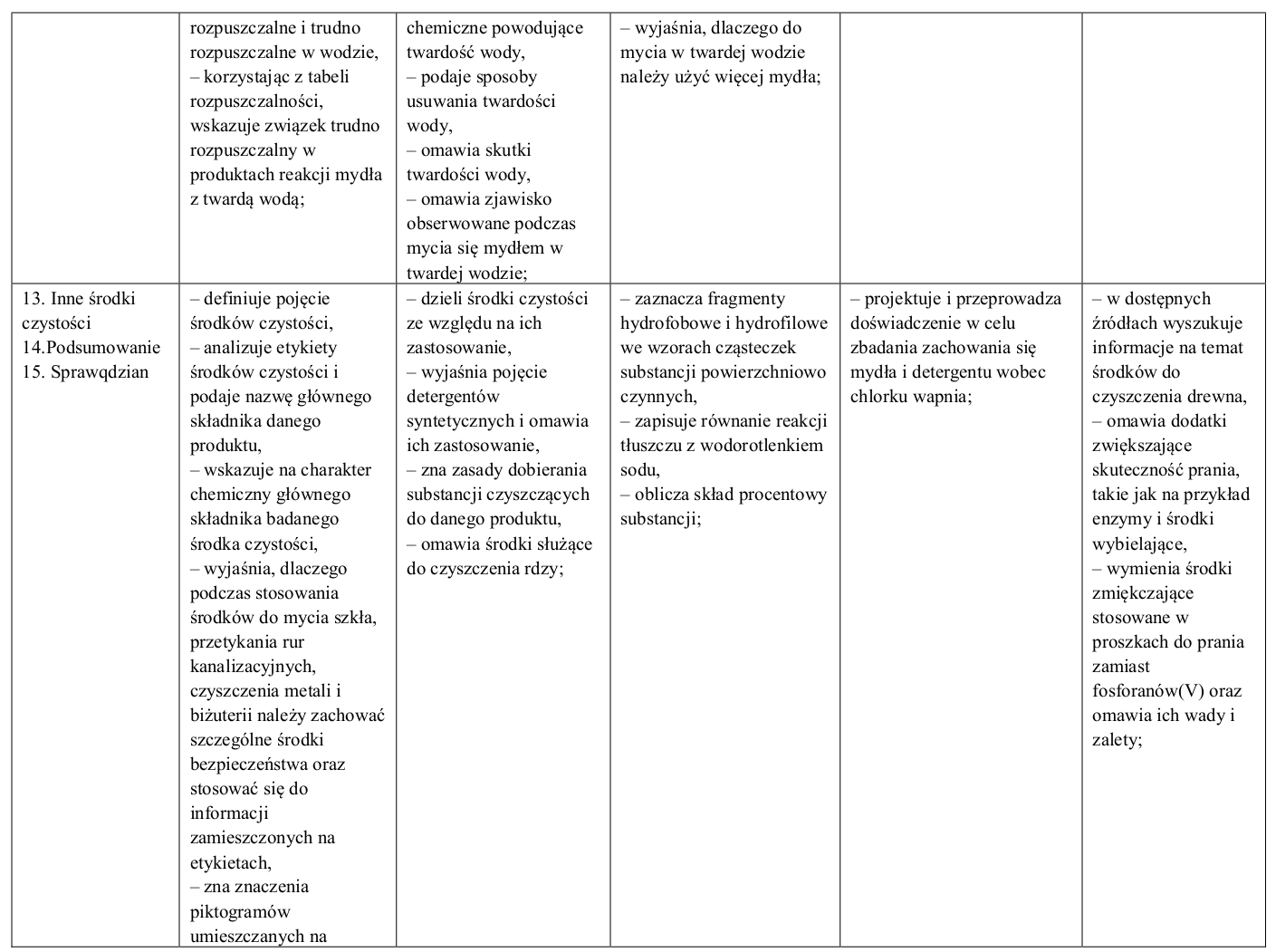 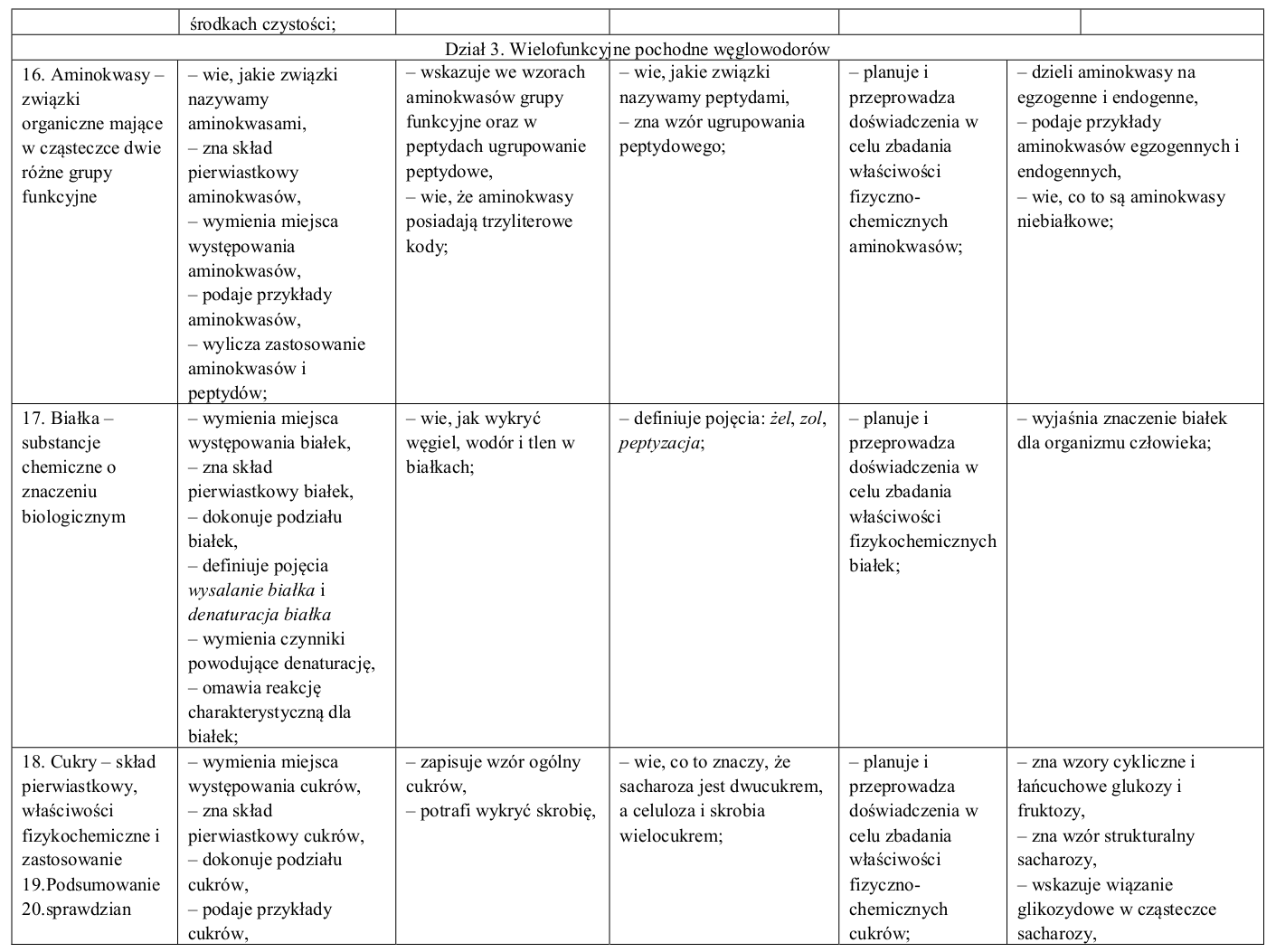 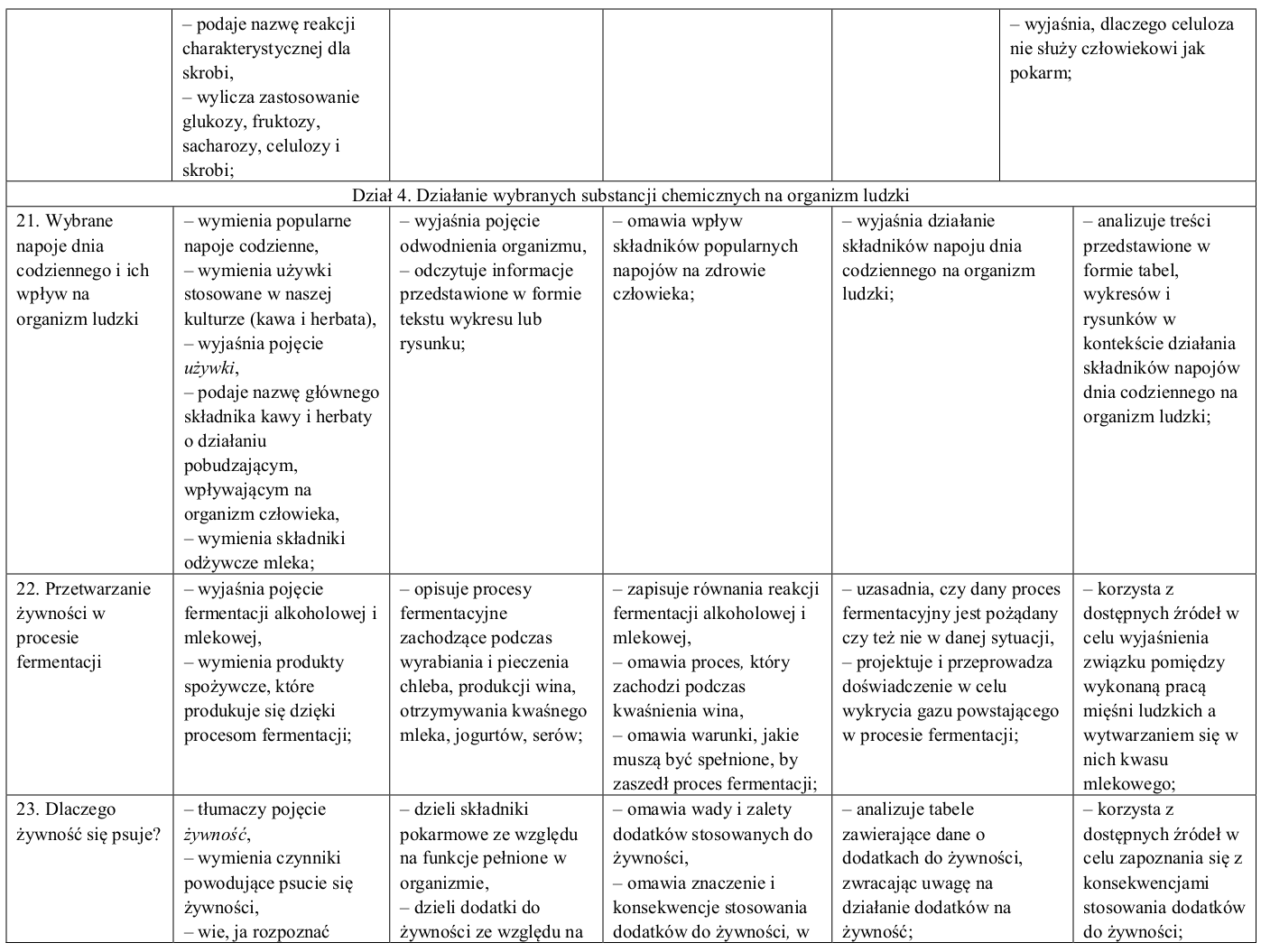 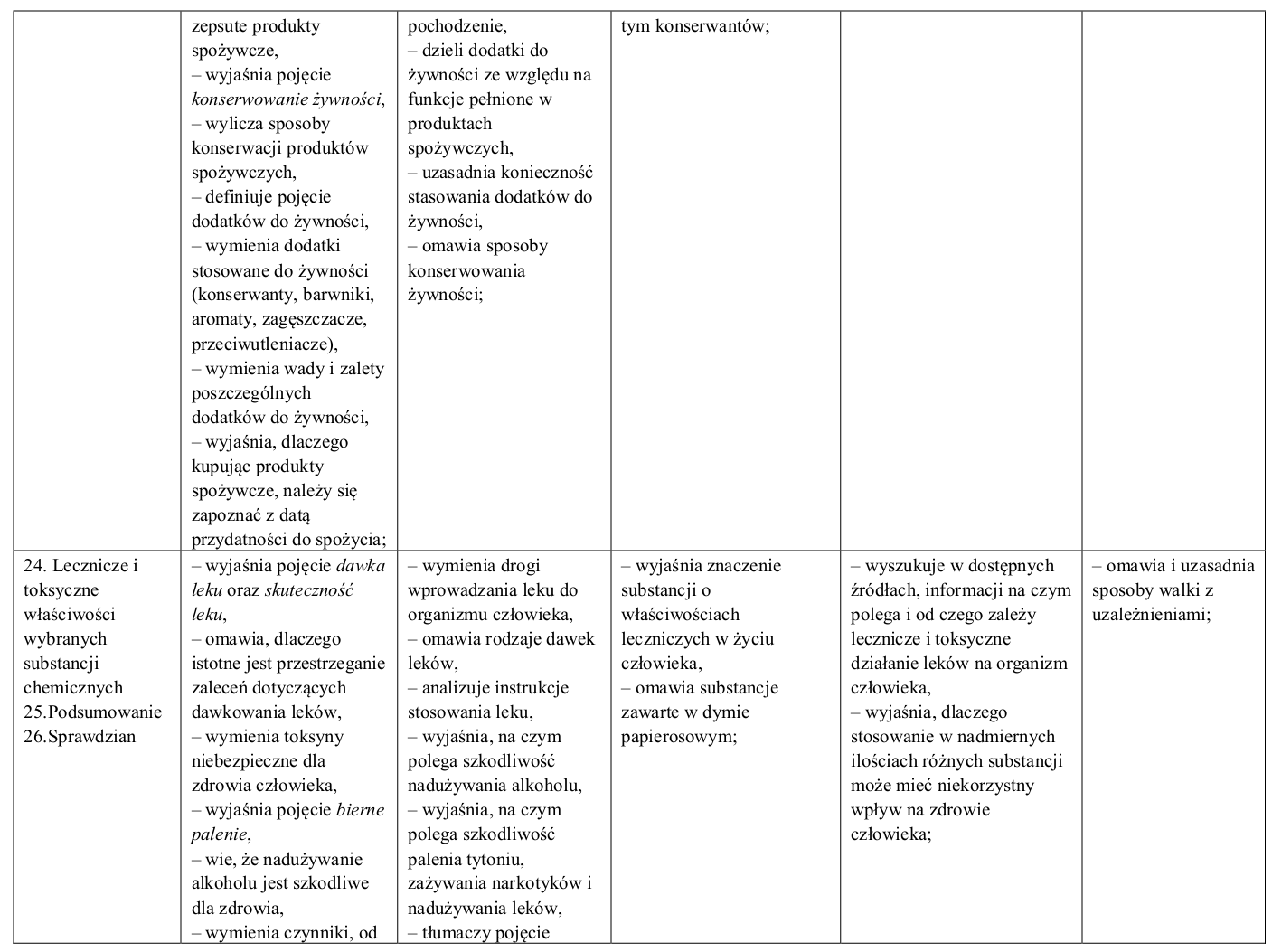 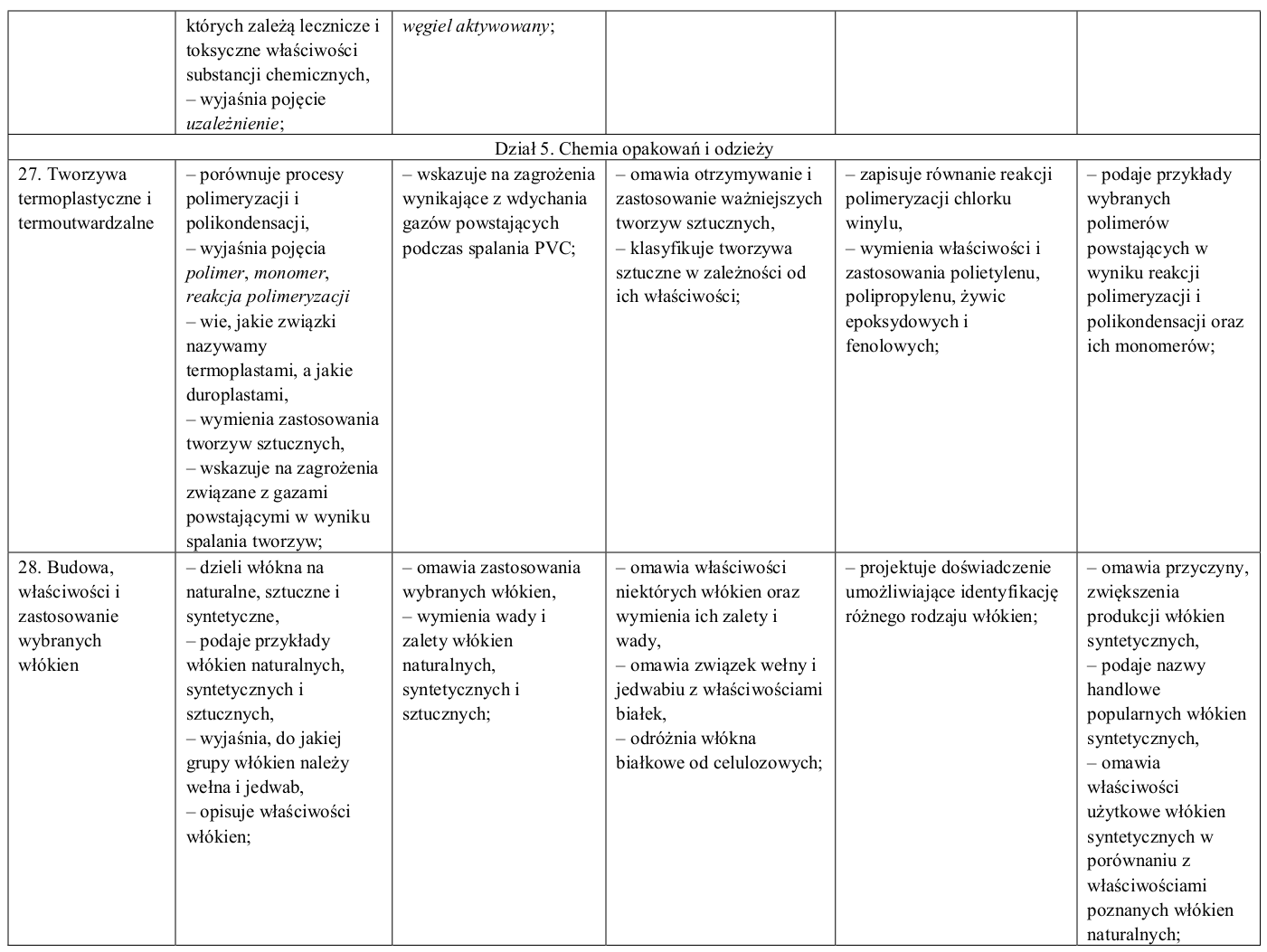 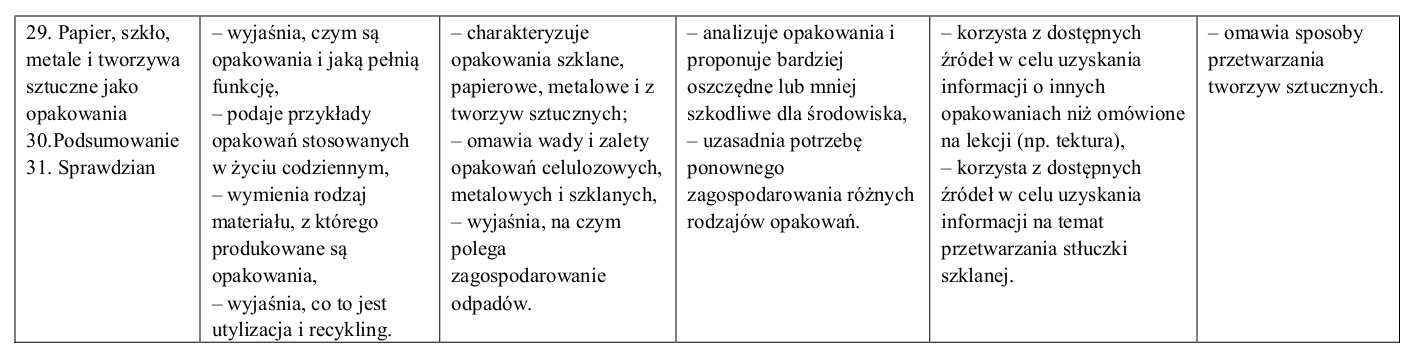 Realizuje: Dorota Kędzierska 